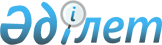 "2023-2025 жылдарға арналған Меркі ауданы ауылдық округтерінің бюджеттері туралы" Меркі аудандық мәслихатының 2022 жылғы 28 желтоқсандағы №40-2 шешіміне өзгерістер енгізу туралыЖамбыл облысы Меркі аудандық мәслихатының 2023 жылғы 28 шілдедегі № 6-2 шешімі
      Қазақстан Республикасының Бюджет кодексінің 109-1 бабына, "Қазақстан Республикасындағы жергілікті мемлекеттік басқару және өзін-өзі басқару туралы" Қазақстан Республикасы Заңының 6-бабына және "2023-2025 жылдарға арналған аудандық бюджет туралы" аудан мәслихатының 2022 жылғы 21 желтоқсандағы №39-3 шешіміне өзгерістер енгізу туралы" аудан мәслихатының 2023 жылдың 24 шілдедегі №5-2 шешіміне сәйкес аудандық мәслихат ШЕШТІ:
      1. "2023-2025 жылдарға арналған Меркі ауданы ауылдық округтерінің бюджеттері туралы" аудандық мәслихат 2022 жылғы 28 желтоқсандағы №40-2 шешіміне келесі өзгерістер мен толықтырулар енгізілсін:
      "1-1. Ақтоған ауылдық округінің 2023-2025 жылдарға бюджеті тиісінше осы шешімнің 1-қосымшаға сәйкес, оның ішінде 2023 жылға келесіндей көлемдерде бекітілсін:
      кірістер -233398 мың теңге, оның ішінде:
      салықтық түсімдер – 10628 мың теңге;
      салықтық емес түсімдер – 100 мың теңге;
      негізгі капиталды сатудан түсетін түсімдер – 600 мың теңге;
      трансферттердің түсімдері –222070 мың теңге;
      шығындар –236655 мың теңге;
      таза бюджеттік кредиттеу – 0 мың теңге;
      бюджеттік кредиттер –0 мың теңге;
      бюджеттік кредиттерді өтеу-0 мың теңге;
      қаржылық активтерімен операциялар бойынша сальдо –0 мың теңге;
      қаржы активтерін сатып алу – 0 мың теңге;
      мемлекеттік қаржы активтерін сатудан түсетін түсім – 0 мың теңге;
      бюджеттің тапшылығы (профициті) – -3257 мың теңге;
      бюджет тапшылығын қаржыландыру (профицитті пайдалану) – 3257 мың теңге;
      қарыздар түсімі -0 мың теңге;
      қарыздарды өтеу -0 мың теңге;
      бюджет қаражатының пайдаланылатын қалдықтары-3257 мың теңге.
      "1-2. Жамбыл ауылдық округінің 2023-2025 жылдарға бюджеті тиісінше осы шешімнің 2-қосымшаға сәйкес, оның ішінде 2023 жылға келесіндей көлемдерде бекітілсін:
      кірістер -295913 мың теңге, оның ішінде:
      салықтық түсімдер – 60097 мың теңге;
      салықтық емес түсімдер – 200 мың теңге;
      негізгі капиталды сатудан түсетін түсімдер – 300 мың теңге;
      трансферттердің түсімдері –235316 мың теңге;
      шығындар –316330 мың теңге;
      таза бюджеттік кредиттеу – 0 мың теңге;
      бюджеттік кредиттер –0 мың теңге;
      бюджеттік кредиттерді өтеу-0 мың теңге;
      қаржылық активтерімен операциялар бойынша сальдо –0 мың теңге;
      қаржы активтерін сатып алу – 0 мың теңге;
      мемлекеттік қаржы активтерін сатудан түсетін түсім – 0 мың теңге;
      бюджеттің тапшылығы (профициті) – -20417 мың теңге;
      бюджет тапшылығын қаржыландыру (профицитті пайдалану) – 20417 мың теңге;
      қарыздар түсімі -0 мың теңге;
      қарыздарды өтеу -0 мың теңге;
      бюджет қаражатының пайдаланылатын қалдықтары-20417 мың теңге.
      1-3. Меркі ауылдық округінің 2023-2025 жылдарға бюджеті тиісінше осы шешімнің 3-қосымшаға сәйкес, оның ішінде 2023 жылға келесіндей көлемдерде бекітілсін: 
      кірістер -402648 мың теңге, оның ішінде:
      салықтық түсімдер – 105443 мың теңге;
      салықтық емес түсімдер – 300 мың теңге;
      негізгі капиталды сатудан түсетін түсімдер – 300 мың теңге;
      трансферттердің түсімдері –296605 мың теңге;
      шығындар –408765 мың теңге;
      таза бюджеттік кредиттеу – 0 мың теңге;
      бюджеттік кредиттер –0 мың теңге;
      бюджеттік кредиттерді өтеу-0 мың теңге;
      қаржылық активтерімен операциялар бойынша сальдо –0 мың теңге;
      қаржы активтерін сатып алу – 0 мың теңге;
      мемлекеттік қаржы активтерін сатудан түсетін түсім – 0 мың теңге;
      бюджеттің тапшылығы (профициті) – -6117 мың теңге;
      бюджет тапшылығын қаржыландыру (профицитті пайдалану) – 6117 мың теңге;
      қарыздар түсімі -0 мың теңге;
      қарыздарды өтеу -0 мың теңге;
      бюджет қаражатының пайдаланылатын қалдықтары-6117 мың теңге.
      1-4. Сарымолдаев ауылдық округінің 2023-2025 жылдарға бюджеті тиісінше осы шешімнің 4-қосымшаға сәйкес, оның ішінде 2023 жылға келесіндей көлемдерде бекітілсін:
      кірістер -447063 мың теңге, оның ішінде:
      салықтық түсімдер –61260 мың теңге;
      салықтық емес түсімдер – 200 мың теңге;
      негізгі капиталды сатудан түсетін түсімдер – 300 мың теңге;
      трансферттердің түсімдері –385303 мың теңге;
      шығындар –447164 мың теңге;
      таза бюджеттік кредиттеу – 0 мың теңге;
      бюджеттік кредиттер –0 мың теңге;
      бюджеттік кредиттерді өтеу-0 мың теңге;
      қаржылық активтерімен операциялар бойынша сальдо –0 мың теңге;
      қаржы активтерін сатып алу – 0 мың теңге;
      мемлекеттік қаржы активтерін сатудан түсетін түсім – 0 мың теңге;
      бюджеттің тапшылығы (профициті) – -101 мың теңге;
      бюджет тапшылығын қаржыландыру (профицитті пайдалану) – 101 мың теңге;
      қарыздар түсімі -0 мың теңге;
      қарыздарды өтеу -0 мың теңге;
      бюджет қаражатының пайдаланылатын қалдықтары-101 мың теңге.
      1-5. Ойтал ауылдық ауылдық округінің 2023-2025 жылдарға бюджеті тиісінше осы шешімнің 5-қосымшаға сәйкес, оның ішінде 2023 жылға келесіндей көлемдерде бекітілсін:
      кірістер -337204 мың теңге, оның ішінде:
      салықтық түсімдер – 29307 мың теңге;
      салықтық емес түсімдер –200 мың теңге;
      негізгі капиталды сатудан түсетін түсімдер – 100 мың теңге;
      трансферттердің түсімдері –307597 мың теңге;
      шығындар –337899 мың теңге;
      таза бюджеттік кредиттеу – 0 мың теңге;
      бюджеттік кредиттер –0 мың теңге;
      бюджеттік кредиттерді өтеу-0 мың теңге;
      қаржылық активтерімен операциялар бойынша сальдо –0 мың теңге;
      қаржы активтерін сатып алу – 0 мың теңге;
      мемлекеттік қаржы активтерін сатудан түсетін түсім – 0 мың теңге;
      бюджеттің тапшылығы (профициті) – -695 мың теңге;
      бюджет тапшылығын қаржыландыру (профицитті пайдалану) – 695 мың теңге;
      қарыздар түсімі -0 мың теңге;
      қарыздарды өтеу -0 мың теңге;
      бюджет қаражатының пайдаланылатын қалдықтары-695 мың теңге.
      1-6. Т.Рысқұлов ауылдық округінің 2023-2025 жылдарға бюджеті тиісінше осы шешімнің 6-қосымшаға сәйкес, оның ішінде 2023 жылға келесіндей көлемдерде бекітілсін:
      кірістер -305522 мың теңге, оның ішінде:
      салықтық түсімдер – 11800 мың теңге;
      салықтық емес түсімдер –100 мың теңге;
      негізгі капиталды сатудан түсетін түсімдер –100 мың теңге;
      трансферттердің түсімдері –293522 мың теңге;
      шығындар –438833 мың теңге;
      таза бюджеттік кредиттеу – 0 мың теңге;
      бюджеттік кредиттер –0 мың теңге;
      бюджеттік кредиттерді өтеу-0 мың теңге;
      қаржылық активтерімен операциялар бойынша сальдо –0 мың теңге;
      қаржы активтерін сатып алу – 0 мың теңге;
      мемлекеттік қаржы активтерін сатудан түсетін түсім – 0 мың теңге;
      бюджеттің тапшылығы (профициті) – -133311 мың теңге;
      бюджет тапшылығын қаржыландыру (профицитті пайдалану) – 133311 мың теңге;
      қарыздар түсімі -0 мың теңге;
      қарыздарды өтеу -0 мың теңге;
      бюджет қаражатының пайдаланылатын қалдықтары-133311 мың теңге.
      1-7. Тәтті ауылдық округінің 2023-2025 жылдарға бюджеті тиісінше осы шешімнің 7-қосымшаға сәйкес, оның ішінде 2023 жылға келесіндей көлемдерде бекітілсін: 
      кірістер -130557 мың теңге, оның ішінде:
      салықтық түсімдер – 5854 мың теңге;
      салықтық емес түсімдер –100 мың теңге;
      негізгі капиталды сатудан түсетін түсімдер – 600 мың теңге;
      трансферттердің түсімдері –124003 мың теңге;
      шығындар –130882 мың теңге;
      таза бюджеттік кредиттеу – 0 мың теңге;
      бюджеттік кредиттер –0 мың теңге;
      бюджеттік кредиттерді өтеу-0 мың теңге;
      қаржылық активтерімен операциялар бойынша сальдо –0 мың теңге;
      қаржы активтерін сатып алу – 0 мың теңге;
      мемлекеттік қаржы активтерін сатудан түсетін түсім – 0 мың теңге;
      бюджеттің тапшылығы (профициті) – -325 мың теңге;
      бюджет тапшылығын қаржыландыру (профицитті пайдалану) – 325 мың теңге;
      қарыздар түсімі -0 мың теңге;
      қарыздарды өтеу -0 мың теңге;
      бюджет қаражатының пайдаланылатын қалдықтары-325 мың теңге.
      1-8. Ақарал ауылдық округінің 2023-2025 жылдарға бюджеті тиісінше осы шешімнің 8-қосымшаға сәйкес, оның ішінде 2023 жылға келесіндей көлемдерде бекітілсін:
      кірістер -143623 мың теңге, оның ішінде:
      салықтық түсімдер – 9350 мың теңге;
      салықтық емес түсімдер – 100 мың теңге;
      негізгі капиталды сатудан түсетін түсімдер – 100 мың теңге;
      трансферттердің түсімдері –134073 мың теңге;
      шығындар –145777 мың теңге;
      таза бюджеттік кредиттеу – 0 мың теңге;
      бюджеттік кредиттер –0 мың теңге;
      бюджеттік кредиттерді өтеу-0 мың теңге;
      қаржылық активтерімен операциялар бойынша сальдо –0 мың теңге;
      қаржы активтерін сатып алу – 0 мың теңге;
      мемлекеттік қаржы активтерін сатудан түсетін түсім – 0 мың теңге;
      бюджеттің тапшылығы (профициті) – -2154 мың теңге;
      бюджет тапшылығын қаржыландыру (профицитті пайдалану) –2154 мың теңге;
      қарыздар түсімі -0 мың теңге;
      қарыздарды өтеу -0 мың теңге;
      бюджет қаражатының пайдаланылатын қалдықтары-2154 мың теңге.
      1-9. Сұрат ауылдық округінің 2023-2025 жылдарға бюджеті тиісінше осы шешімнің 9-қосымшаға сәйкес, оның ішінде 2023 жылға келесіндей көлемдерде бекітілсін: 
      кірістер -159182 мың теңге, оның ішінде:
      салықтық түсімдер – 8800 мың теңге;
      салықтық емес түсімдер – 100 мың теңге;
      негізгі капиталды сатудан түсетін түсімдер – 100 мың теңге;
      трансферттердің түсімдері –150182 мың теңге;
      шығындар –162035 мың теңге;
      таза бюджеттік кредиттеу – 0 мың теңге;
      бюджеттік кредиттер –0 мың теңге;
      бюджеттік кредиттерді өтеу-0 мың теңге;
      қаржылық активтерімен операциялар бойынша сальдо –0 мың теңге;
      қаржы активтерін сатып алу – 0 мың теңге;
      мемлекеттік қаржы активтерін сатудан түсетін түсім – 0 мың теңге;
      бюджеттің тапшылығы (профициті) – -2853 мың теңге;
      бюджет тапшылығын қаржыландыру (профицитті пайдалану) – 2853 мың теңге;
      қарыздар түсімі -0 мың теңге;
      қарыздарды өтеу -0 мың теңге;
      бюджет қаражатының пайдаланылатын қалдықтары-2853 мың теңге.
      1-10. Жанатоған ауылдық округінің 2023-2025 жылдарға бюджеті тиісінше осы шешімнің 10-қосымшаға сәйкес, оның ішінде 2023 жылға келесіндей көлемдерде бекітілсін:
      кірістер -150632 мың теңге, оның ішінде:
      салықтық түсімдер – 11890 мың теңге;
      салықтық емес түсімдер – 100 мың теңге;
      негізгі капиталды сатудан түсетін түсімдер – 100 мың теңге;
      трансферттердің түсімдері –138542 мың теңге;
      шығындар –154431 мың теңге;
      таза бюджеттік кредиттеу – 0 мың теңге;
      бюджеттік кредиттер –0 мың теңге;
      бюджеттік кредиттерді өтеу-0 мың теңге;
      қаржылық активтерімен операциялар бойынша сальдо –0 мың теңге;
      қаржы активтерін сатып алу – 0 мың теңге;
      мемлекеттік қаржы активтерін сатудан түсетін түсім – 0 мың теңге;
      бюджеттің тапшылығы (профициті) – -3799 мың теңге;
      бюджет тапшылығын қаржыландыру (профицитті пайдалану) – 3799 мың теңге;
      қарыздар түсімі -0 мың теңге;
      қарыздарды өтеу -0 мың теңге;
      бюджет қаражатының пайдаланылатын қалдықтары-3799 мың теңге.
      1-11. Андас батыр ауылдық округінің 2023-2025 жылдарға бюджеті тиісінше осы шешімнің 11-қосымшаға сәйкес, оның ішінде 2023 жылға келесіндей көлемдерде бекітілсін: 
      кірістер -276311 мың теңге, оның ішінде:
      салықтық түсімдер – 27055 мың теңге;
      салықтық емес түсімдер –200 мың теңге;
      негізгі капиталды сатудан түсетін түсімдер – 200 мың теңге;
      трансферттердің түсімдері –248856 мың теңге;
      шығындар –279409 мың теңге;
      таза бюджеттік кредиттеу – 0 мың теңге;
      бюджеттік кредиттер –0 мың теңге;
      бюджеттік кредиттерді өтеу-0 мың теңге;
      қаржылық активтерімен операциялар бойынша сальдо –0 мың теңге;
      қаржы активтерін сатып алу – 0 мың теңге;
      мемлекеттік қаржы активтерін сатудан түсетін түсім – 0 мың теңге;
      бюджеттің тапшылығы (профициті) – -3098 мың теңге;
      бюджет тапшылығын қаржыландыру (профицитті пайдалану) – 3098 мың теңге;
      қарыздар түсімі -0 мың теңге;
      қарыздарды өтеу -0 мың теңге;
      бюджет қаражатының пайдаланылатын қалдықтары-3098 мың теңге.
      1-12. Кеңес ауылдық округінің 2023-2025 жылдарға бюджеті тиісінше осы шешімнің 12-қосымшаға сәйкес, оның ішінде 2023 жылға келесіндей көлемдерде бекітілсін:
      кірістер -103470 мың теңге, оның ішінде:
      салықтық түсімдер – 6877 мың теңге;
      салықтық емес түсімдер – 100 мың теңге;
      негізгі капиталды сатудан түсетін түсімдер – 100 мың теңге;
      трансферттердің түсімдері –93393 мың теңге;
      шығындар –104642 мың теңге;
      таза бюджеттік кредиттеу – 0 мың теңге;
      бюджеттік кредиттер –0 мың теңге;
      бюджеттік кредиттерді өтеу-0 мың теңге;
      қаржылық активтерімен операциялар бойынша сальдо –0 мың теңге;
      қаржы активтерін сатып алу – 0 мың теңге;
      мемлекеттік қаржы активтерін сатудан түсетін түсім – 0 мың теңге;
      бюджеттің тапшылығы (профициті) – -1172 мың теңге;
      бюджет тапшылығын қаржыландыру (профицитті пайдалану) – 1172 мың теңге;
      қарыздар түсімі -0 мың теңге;
      қарыздарды өтеу -0 мың теңге;
      бюджет қаражатының пайдаланылатын қалдықтары-1172 мың теңге.
      1-13. Ақермен ауылдық округінің 2023-2025 жылдарға бюджеті тиісінше осы шешімнің 13-қосымшаға сәйкес, оның ішінде 2023 жылға келесіндей көлемдерде бекітілсін: 
      кірістер -434225 мың теңге, оның ішінде:
      салықтық түсімдер – 6162 мың теңге;
      салықтық емес түсімдер –100 мың теңге;
      негізгі капиталды сатудан түсетін түсімдер – 100 мың теңге;
      трансферттердің түсімдері –427863 мың теңге;
      шығындар –566920 мың теңге;
      таза бюджеттік кредиттеу – 0 мың теңге;
      бюджеттік кредиттер –0 мың теңге;
      бюджеттік кредиттерді өтеу-0 мың теңге;
      қаржылық активтерімен операциялар бойынша сальдо –0 мың теңге;
      қаржы активтерін сатып алу – 0 мың теңге;
      мемлекеттік қаржы активтерін сатудан түсетін түсім – 0 мың теңге;
      бюджеттің тапшылығы (профициті) – -132695 мың теңге;
      бюджет тапшылығын қаржыландыру (профицитті пайдалану) – 132695 мың теңге;
      қарыздар түсімі -0 мың теңге;
      қарыздарды өтеу -0 мың теңге;
      бюджет қаражатының пайдаланылатын қалдықтары-132695 мың теңге.
      1-14. Аспара ауылдық округінің 2023-2025 жылдарға бюджеті тиісінше осы шешімнің 14-қосымшаға сәйкес, оның ішінде 2023 жылға келесіндей көлемдерде бекітілсін:
      кірістер -84008 мың теңге, оның ішінде:
      салықтық түсімдер –3201 мың теңге;
      салықтық емес түсімдер –100 мың теңге;
      негізгі капиталды сатудан түсетін түсімдер – 1700 мың теңге;
      трансферттердің түсімдері –79007 мың теңге;
      шығындар –85518 мың теңге;
      таза бюджеттік кредиттеу – 0 мың теңге;
      бюджеттік кредиттер –0 мың теңге;
      бюджеттік кредиттерді өтеу-0 мың теңге;
      қаржылық активтерімен операциялар бойынша сальдо –0 мың теңге;
      қаржы активтерін сатып алу – 0 мың теңге;
      мемлекеттік қаржы активтерін сатудан түсетін түсім – 0 мың теңге;
      бюджеттің тапшылығы (профициті) – -1510 мың теңге;
      бюджет тапшылығын қаржыландыру (профицитті пайдалану) – 1510 мың теңге;
      қарыздар түсімі -0 мың теңге;
      қарыздарды өтеу -0 мың теңге;
      бюджет қаражатының пайдаланылатын қалдықтары-1510 мың теңге";
      Көрсетілген шешімнің 1, 2, 3, 4, 5, 6, 7, 8, 9, 10, 11, 12, 13, 14 қосымшалары осы шешімнің 1, 2, 3, 4, 5, 6, 7, 8, 9, 10, 11, 12, 13, 14 қосымшаларына сәйкес жаңа редакцияда жазылсын.
      2. Осы шешім 2023 жылғы 1 қантардан бастап қолданысқа енгізіледі. 2023 жылға арналған Ақтоған ауылдық округінің бюджеті 2023 жылға арналған Жамбыл ауылдық округінің бюджеті 2023 жылға арналған Меркі ауылдық округінің бюджеті 2023 жылға арналған Сарымолдаев ауылдық округінің бюджеті 2023 жылға арналған Ойтал ауылдық округінің бюджеті 2023 жылға арналған Рыскулов ауылдық округінің бюджеті 2023 жылға арналған Тəтті ауылдық округінің бюджеті 2023 жылға арналған Ақарал ауылдық округінің бюджеті 2023 жылға арналған Сұрат ауылдық округінің бюджеті 2023 жылға арналған Жаңатоған ауылдық округінің бюджеті 2023 жылға арналған Андас-Батыр ауылдық округінің бюджеті 2023 жылға арналған Кеңес ауылдық округінің бюджеті 2023 жылға арналған Ақермен ауылдық округінің бюджеті 2023 жылға арналған Аспара ауылдық округінің бюджеті
					© 2012. Қазақстан Республикасы Әділет министрлігінің «Қазақстан Республикасының Заңнама және құқықтық ақпарат институты» ШЖҚ РМК
				
      Меркі аудандық 

      мәслихатының төрағасы 

М. Көкрекбаев
Меркі аудандық мәслихатының 
2022 жылғы 28 желтоқсандағы 
№40-2 шешіміне 1 қосымшаМеркі аудандық мəслихатының
2023 жылғы 28 шілдедегі
№6-2 шешіміне 1 қосымша
Санаты
Санаты
Санаты
Санаты
Сомасы, мың теңге
Сыныбы
Сыныбы
Сыныбы
Сомасы, мың теңге
Ішкі сыныбы
Ішкі сыныбы
Сомасы, мың теңге
Атауы
Сомасы, мың теңге
1
1
1
2
3
1. КІРІСТЕР
233398
1
Салықтық түсімдер
10628
О1
Табыс салығы
360
2
Жеке табыс салығы
360
О4
Меншікке салынатын салықтар
10262
1
Мүлікке салынатын салықтар
660
4
Көлік құралдарына салынатын салық
9600
5
Бірыңғай жер салығы
2
О5
Тауарларға, жұмыстарға жəне қызметтерге салынатын ішкі салықтар
6
3
Табиғи жəне басқа да ресурстарды пайдаланғаны үшін түсетін түсімдер
6
2
Салықтық емес түсімдер
100
О4
Мемлекеттік бюджеттен қаржыландырылатын, сондай-ақ Қазақстан Республикасы Ұлттық Банкінің бюджетінен (шығыстар сметасынан) қамтылатын жəне қаржыландырылатын мемлекеттік мекемелер салатын айыппұлдар, өсімпұлдар, санкциялар, өндіріп алулар
100
1
Мұнай секторы ұйымдарынан түсетін түсімдерді қоспағанда, мемлекеттік бюджеттен қаржыландырылатын, сондай-ақ Қазақстан Республикасы Ұлттық Банкінің бюджетінен (шығыстар сметасынан) ұсталатын жəне қаржыландырылатын мемлекеттік мекемелер салатын айыппұлдар, өсімпұлдар, санкциялар, өндіріп алулар
100
3
Негізгі капиталды сатудан түсетін түсімдер
600
03
Жерді жəне материалдық емес активтерді сату
600
1
Жерді сату
600
4
Трансферттердің түсімдері
222070
О2
Мемлекеттік басқарудың жоғары тұрған органдарынан түсетін трансферттер
222070
3
Аудандық бюджеттен түсетін трансферттер
222070
Функционалдық топ
Функционалдық топ
Функционалдық топ
Функционалдық топ
Сомасы, мың теңге
Бюджеттік бағдарламалардың əкімшісі
Бюджеттік бағдарламалардың əкімшісі
Бюджеттік бағдарламалардың əкімшісі
Сомасы, мың теңге
Бағдарлама
Бағдарлама
Сомасы, мың теңге
Атауы
Сомасы, мың теңге
1
1
1
2
3
2. ШЫҒЫНДАР
236655
01
Жалпы сипаттағы мемлекеттiк қызметтер
70764
124
Аудандық маңызы бар қала, ауыл, кент, ауылдық округ əкімінің аппараты
70764
001
Қаладағы аудан, аудандық маңызы бар қаланың, кент, ауыл, ауылдық округ əкімінің қызметін қамтамасыз ету жөніндегі қызметтер
69864
022
Мемлекеттік органның күрделі шығыстары
900
07
Тұрғын үй-коммуналдық шаруашылық
11352
124
Аудандық маңызы бар қала, ауыл, кент, ауылдық округ əкімінің аппараты
11352
014
Елдi мекендердi сумен жабдықтауды ұйымдастыру
603
008
Елді мекендердегі көшелерді жарықтандыру
7432
009
Елді мекендерді санитариясын қамтамасыз ету
500
011
Елді мекендерді абаттандыру мен көгалдандыру
2817
08
Мəдениет, спорт, туризм жəне ақпараттық кеңiстiк
500
124
Аудандық маңызы бар қала, ауыл, кент, ауылдық округ əкімінің аппараты
500
028
Жергілікті деңгейде дене шынықтыру-сауықтыру жəне спорттық іс-шараларды өткізу
500
12
Көлік жəне коммуникация
67540
124
Аудандық маңызы бар қала, ауыл, кент, ауылдық округ əкімінің аппараты
67540
013
Аудандық маңызы бар қалаларда, ауылдарда, кенттерде, ауылдық округтерде автомобиль жолдарының жұмыс істеуін қамтамасыз ету
300
045
Аудандық маңызы бар қалаларда, ауылдарда, кенттерде, ауылдық округтерде автомобиль жолдарын күрделі жəне орташа жөндеу
67240
13
Басқалар
86499
124
Аудандық маңызы бар қала, ауыл, кент, ауылдық округ əкімінің аппараты
86499
057
"Ауыл-Ел бесігі" жобасы шеңберінде ауылдық елді мекендердегі əлеуметтік жəне инженерлік инфрақұрылым бойынша іс-шараларды іске асыру
86499
3. Таза бюджеттік кредит беру
0
Бюджеттік кредиттер
0
Функционалдық топ
Функционалдық топ
Функционалдық топ
Функционалдық топ
Функционалдық топ
Бюджеттік бағдарламалардың əкімшісі
Бюджеттік бағдарламалардың əкімшісі
Бюджеттік бағдарламалардың əкімшісі
Бюджеттік бағдарламалардың əкімшісі
Бағдарлама
Бағдарлама
Бағдарлама
Бюджеттік кредиттерді өтеу
0
Санаты
Санаты
Санаты
Санаты
Санаты
Сыныбы
Сыныбы
Сыныбы
Сыныбы
Ішкі сыныбы
Ішкі сыныбы
Ішкі сыныбы
5
Бюджеттік кредиттерді өтеу
0
01
Бюджеттік кредиттерді өтеу
0
1
Мемлекеттік бюджеттен берілген бюджеттік кредиттерді
0
4. Қаржы активтерімен жасалатын операциялар бойынша сальдо
0
Қаржы активтерін сатып алу
0
Мемлекеттік қаржылық активтерін сатудан түскен түсімдер
0
5. Бюджет тапшылығы (профициті)
-3257
6. Бюджет тапшылығын қаржыландыру (профицитін пайдалану)
3257
7
Қарыздар түсімі
0
01
Мемлекеттік ішкі қарыздар
0
2
Қарыз алу келісім шарттары
0
Бюджет қаражатының пайдаланылатын қалдықтары
3257Меркі аудандық мәслихатының 
2022 жылғы 28 желтоқсандағы
№40-2 шешіміне 2 қосымшаМеркі аудандық мəслихатының
2023 жылғы 28 шілдедегі
№6-2 шешіміне 2 қосымша
Санаты
Санаты
Санаты
Санаты
Сомасы, мың теңге
Сыныбы
Сыныбы
Сыныбы
Сомасы, мың теңге
Ішкі сыныбы
Ішкі сыныбы
Сомасы, мың теңге
Атауы
Сомасы, мың теңге
1
1
1
2
3
1. КІРІСТЕР
295913
1
Салықтық түсімдер
60097
О1
Табыс салығы
12500
2
Жеке табыс салығы
12500
О4
Меншікке салынатын салықтар
47047
1
Мүлікке салынатын салықтар
1500
4
Көлік құралдарына салынатын салық
45517
5
Бірыңғай жер салығы
30
О5
Тауарларға, жұмыстарға жəне қызметтерге салынатын ішкі салықтар
550
3
Табиғи жəне басқа да ресурстарды пайдаланғаны үшін түсетін түсімдер
400
4
Кəсіпкерлік жəне кəсіби қызметті жүргізгені үшін алынатын алымдар
150
2
Салықтық емес түсімдер
200
О4
Мемлекеттік бюджеттен қаржыландырылатын, сондай-ақ Қазақстан Республикасы Ұлттық Банкінің бюджетінен (шығыстар сметасынан) қамтылатын жəне қаржыландырылатын мемлекеттік мекемелер салатын айыппұлдар, өсімпұлдар, санкциялар, өндіріп алулар
200
1
Мұнай секторы ұйымдарынан түсетін түсімдерді қоспағанда, мемлекеттік бюджеттен қаржыландырылатын, сондай-ақ Қазақстан Республикасы Ұлттық Банкінің бюджетінен (шығыстар сметасынан) ұсталатын жəне қаржыландырылатын мемлекеттік мекемелер салатын айыппұлдар, өсімпұлдар, санкциялар, өндіріп алулар
200
3
Негізгі капиталды сатудан түсетін түсімдер
300
03
Жерді жəне материалдық емес активтерді сату
300
1
Жерді сату
300
4
Трансферттердің түсімдері
235316
О2
Мемлекеттік басқарудың жоғары тұрған органдарынан түсетін трансферттер
235316
3
Аудандық бюджеттен түсетін трансферттер
235316
Функционалдық топ
Функционалдық топ
Функционалдық топ
Функционалдық топ
Сомасы, мың теңге
Бюджеттік бағдарламалардың əкімшісі
Бюджеттік бағдарламалардың əкімшісі
Бюджеттік бағдарламалардың əкімшісі
Сомасы, мың теңге
Бағдарлама
Бағдарлама
Сомасы, мың теңге
Атауы
Сомасы, мың теңге
1
1
1
2
3
2. ШЫҒЫНДАР
316330
01
Жалпы сипаттағы мемлекеттiк қызметтер
61812
124
Аудандық маңызы бар қала, ауыл, кент, ауылдық округ əкімінің аппараты
61812
001
Қаладағы аудан, аудандық маңызы бар қаланың, кент, ауыл, ауылдық округ əкімінің қызметін қамтамасыз ету жөніндегі қызметтер
61112
022
Мемлекеттік органның күрделі шығыстары
700
07
Тұрғын үй-коммуналдық шаруашылық
15900
124
Аудандық маңызы бар қала, ауыл, кент, ауылдық округ əкімінің аппараты
15900
008
Елді мекендердегі көшелерді жарықтандыру
12618
009
Елді мекендерді санитариясын қамтамасыз ету
500
011
Елді мекендерді абаттандыру мен көгалдандыру
2782
08
Мəдениет, спорт, туризм жəне ақпараттық кеңiстiк
500
124
Аудандық маңызы бар қала, ауыл, кент, ауылдық округ əкімінің аппараты
500
028
Жергілікті деңгейде дене шынықтыру-сауықтыру жəне спорттық іс-шараларды өткізу
500
12
Көлік жəне коммуникация
121158
124
Аудандық маңызы бар қала, ауыл, кент, ауылдық округ əкімінің аппараты
121158
013
Аудандық маңызы бар қалаларда, ауылдарда, кенттерде, ауылдық округтерде автомобиль жолдарының жұмыс істеуін қамтамасыз ету
600
045
Аудандық маңызы бар қалаларда, ауылдарда, кенттерде, ауылдық округтерде автомобиль жолдарын күрделі жəне орташа жөндеу
120558
13
Басқалар
116960
124
Аудандық маңызы бар қала, ауыл, кент, ауылдық округ əкімінің аппараты
116960
057
"Ауыл-Ел бесігі" жобасы шеңберінде ауылдық елді мекендердегі əлеуметтік жəне инженерлік инфрақұрылым бойынша іс-шараларды іске асыру
116960
3. Таза бюджеттік кредит беру
0
Бюджеттік кредиттер
0
Функционалдық топ
Функционалдық топ
Функционалдық топ
Функционалдық топ
Функционалдық топ
Бюджеттік бағдарламалардың əкімшісі
Бюджеттік бағдарламалардың əкімшісі
Бюджеттік бағдарламалардың əкімшісі
Бюджеттік бағдарламалардың əкімшісі
Бағдарлама
Бағдарлама
Бағдарлама
Бюджеттік кредиттерді өтеу
0
Санаты
Санаты
Санаты
Санаты
Санаты
Сыныбы
Сыныбы
Сыныбы
Сыныбы
Ішкі сыныбы
Ішкі сыныбы
Ішкі сыныбы
5
Бюджеттік кредиттерді өтеу
0
01
Бюджеттік кредиттерді өтеу
0
1
Мемлекеттік бюджеттен берілген бюджеттік кредиттерді
0
4. Қаржы активтерімен жасалатын операциялар бойынша сальдо
0
Қаржы активтерін сатып алу
0
Мемлекеттік қаржылық активтерін сатудан түскен түсімдер
0
5. Бюджет тапшылығы (профициті)
-20417
6. Бюджет тапшылығын қаржыландыру (профицитін пайдалану)
20417
7
Қарыздар түсімі
0
01
Мемлекеттік ішкі қарыздар
0
2
Қарыз алу келісім шарттары
0
Бюджет қаражатының пайдаланылатын қалдықтары
20417Меркі аудандық мәслихатының 
2022 жылғы 28 желтоқсандағы
№40-2 шешіміне 3 қосымшаМеркі аудандық мəслихатының
2023 жылғы 28 шілдедегі
№6-2 шешіміне 3 қосымша
Санаты
Санаты
Санаты
Санаты
Санаты
Сомасы, мың теңге
Сыныбы
Сыныбы
Сыныбы
Сыныбы
Сомасы, мың теңге
Ішкі сыныбы
Ішкі сыныбы
Ішкі сыныбы
Сомасы, мың теңге
Атауы
Атауы
Сомасы, мың теңге
1
1
1
2
2
3
1. КІРІСТЕР
1. КІРІСТЕР
402648
1
Салықтық түсімдер
Салықтық түсімдер
105443
О1
Табыс салығы
Табыс салығы
28000
2
Жеке табыс салығы
Жеке табыс салығы
28000
О4
Меншікке салынатын салықтар
Меншікке салынатын салықтар
76841
1
Мүлікке салынатын салықтар
Мүлікке салынатын салықтар
3300
4
Көлік құралдарына салынатын салық
Көлік құралдарына салынатын салық
73531
5
Бірыңғай жер салығы
Бірыңғай жер салығы
10
О5
Тауарларға, жұмыстарға жəне қызметтерге салынатын ішкі салықтар
Тауарларға, жұмыстарға жəне қызметтерге салынатын ішкі салықтар
602
3
Табиғи жəне басқа да ресурстарды пайдаланғаны үшін түсетін түсімдер
Табиғи жəне басқа да ресурстарды пайдаланғаны үшін түсетін түсімдер
2
4
Кəсіпкерлік жəне кəсіби қызметті жүргізгені үшін алынатын алымдар
Кəсіпкерлік жəне кəсіби қызметті жүргізгені үшін алынатын алымдар
600
2
Салықтық емес түсімдер
Салықтық емес түсімдер
300
О4
Мемлекеттік бюджеттен қаржыландырылатын, сондай-ақ Қазақстан Республикасы Ұлттық Банкінің бюджетінен (шығыстар сметасынан) қамтылатын жəне қаржыландырылатын мемлекеттік мекемелер салатын айыппұлдар, өсімпұлдар, санкциялар, өндіріп алулар
Мемлекеттік бюджеттен қаржыландырылатын, сондай-ақ Қазақстан Республикасы Ұлттық Банкінің бюджетінен (шығыстар сметасынан) қамтылатын жəне қаржыландырылатын мемлекеттік мекемелер салатын айыппұлдар, өсімпұлдар, санкциялар, өндіріп алулар
300
1
Мұнай секторы ұйымдарынан түсетін түсімдерді қоспағанда, мемлекеттік бюджеттен қаржыландырылатын, сондай-ақ Қазақстан Республикасы Ұлттық Банкінің бюджетінен (шығыстар сметасынан) ұсталатын жəне қаржыландырылатын мемлекеттік мекемелер салатын айыппұлдар, өсімпұлдар, санкциялар, өндіріп алулар
Мұнай секторы ұйымдарынан түсетін түсімдерді қоспағанда, мемлекеттік бюджеттен қаржыландырылатын, сондай-ақ Қазақстан Республикасы Ұлттық Банкінің бюджетінен (шығыстар сметасынан) ұсталатын жəне қаржыландырылатын мемлекеттік мекемелер салатын айыппұлдар, өсімпұлдар, санкциялар, өндіріп алулар
300
3
Негізгі капиталды сатудан түсетін түсімдер
300
03
Жерді жəне материалдық емес активтерді сату
300
1
1
Жерді сату
300
4
Трансферттердің түсімдері
296605
О2
Мемлекеттік басқарудың жоғары тұрған органдарынан түсетін трансферттер
296605
3
3
Аудандық бюджеттен түсетін трансферттер
296605
Функционалдық топ
Функционалдық топ
Функционалдық топ
Функционалдық топ
Функционалдық топ
Сомасы, мың теңге
Бюджеттік бағдарламалардың əкімшісі
Бюджеттік бағдарламалардың əкімшісі
Бюджеттік бағдарламалардың əкімшісі
Бюджеттік бағдарламалардың əкімшісі
Сомасы, мың теңге
Бағдарлама
Бағдарлама
Бағдарлама
Сомасы, мың теңге
Атауы
Сомасы, мың теңге
1
1
1
1
2
3
2. ШЫҒЫНДАР
408765
01
Жалпы сипаттағы мемлекеттiк қызметтер
147017
124
Аудандық маңызы бар қала, ауыл, кент, ауылдық округ əкімінің аппараты
147017
001
001
Қаладағы аудан, аудандық маңызы бар қаланың, кент, ауыл, ауылдық округ əкімінің қызметін қамтамасыз ету жөніндегі қызметтер
146650
022
022
Мемлекеттік органның күрделі шығыстары
367
07
Тұрғын үй-коммуналдық шаруашылық
215683
124
Аудандық маңызы бар қала, ауыл, кент, ауылдық округ əкімінің аппараты
215683
014
014
Елдi мекендердi сумен жабдықтауды ұйымдастыру
1111
008
008
Елді мекендердегі көшелерді жарықтандыру
27619
009
009
Елді мекендерді санитариясын қамтамасыз ету
5000
010
010
Жерлеу орынындарын ұстау жəне туыстары жоқ адамдарды жерлеу үшін
400
011
011
Елді мекендерді абаттандыру мен көгалдандыру
181553
08
Мəдениет, спорт, туризм жəне ақпараттық кеңiстiк
4806
124
Аудандық маңызы бар қала, ауыл, кент, ауылдық округ əкімінің аппараты
4806
006
006
Жергілікті деңгейде мəдени-демалыс жұмысын қолдау
4306
028
028
Жергілікті деңгейде дене шынықтыру-сауықтыру жəне спорттық іс-шараларды өткізу
500
12
Көлік жəне коммуникация
41258
124
Аудандық маңызы бар қала, ауыл, кент, ауылдық округ əкімінің аппараты
41258
013
013
ауылдық округтерде автомобиль жолдарының жұмыс істеуін қамтамасыз ету
2000
045
045
Аудандық маңызы бар қалаларда, ауылдарда, кенттерде, ауылдық округтерде автомобиль жолдарын күрделі жəне орташа жөндеу
39258
15
Трансферттер
1
124
Аудандық маңызы бар қала, ауыл, кент, ауылдық округ əкімінің аппараты
1
048
048
Пайдаланылмаған (толық пайдаланылмаған) нысаналы трансферттерді қайтару
1
3. Таза бюджеттік кредит беру
0
Бюджеттік кредиттер
0
Функционалдық топ
Функционалдық топ
Функционалдық топ
Функционалдық топ
Функционалдық топ
Функционалдық топ
Бюджеттік бағдарламалардың əкімшісі
Бюджеттік бағдарламалардың əкімшісі
Бюджеттік бағдарламалардың əкімшісі
Бюджеттік бағдарламалардың əкімшісі
Бюджеттік бағдарламалардың əкімшісі
Бағдарлама
Бағдарлама
Бағдарлама
Бағдарлама
Бюджеттік кредиттерді өтеу
0
Санаты
Санаты
Санаты
Санаты
Санаты
Санаты
Сыныбы
Сыныбы
Сыныбы
Сыныбы
Сыныбы
Ішкі сыныбы
Ішкі сыныбы
Ішкі сыныбы
Ішкі сыныбы
5
Бюджеттік кредиттерді өтеу
0
01
Бюджеттік кредиттерді өтеу
0
1
1
Мемлекеттік бюджеттен берілген бюджеттік кредиттерді
0
4. Қаржы активтерімен жасалатын операциялар бойынша сальдо
0
Қаржы активтерін сатып алу
0
Мемлекеттік қаржылық активтерін сатудан түскен түсімдер
0
5. Бюджет тапшылығы (профициті)
-6117
6. Бюджет тапшылығын қаржыландыру (профицитін пайдалану)
6117
7
Қарыздар түсімі
0
01
Мемлекеттік ішкі қарыздар
0
2
2
Қарыз алу келісім шарттары
0
Бюджет қаражатының пайдаланылатын қалдықтары
6117Меркі аудандық мәслихатының 
2022 жылғы 28 желтоқсандағы 
№40-2 шешіміне 4 қосымшаМеркі аудандық мəслихатының 
2023 жылғы 28 шілдедегі
№6-2 шешіміне 4 қосымша
Санаты
Санаты
Санаты
Санаты
Санаты
Сомасы, мың теңге
Сыныбы
Сыныбы
Сыныбы
Сыныбы
Сомасы, мың теңге
Ішкі сыныбы
Ішкі сыныбы
Ішкі сыныбы
Сомасы, мың теңге
Атауы
Атауы
Сомасы, мың теңге
1
1
1
2
2
3
1. КІРІСТЕР
1. КІРІСТЕР
447063
1
Салықтық түсімдер
Салықтық түсімдер
61260
О1
Табыс салығы
Табыс салығы
10000
2
Жеке табыс салығы
Жеке табыс салығы
10000
О4
Меншікке салынатын салықтар
Меншікке салынатын салықтар
51150
1
Мүлікке салынатын салықтар
Мүлікке салынатын салықтар
3800
4
Көлік құралдарына салынатын салық
Көлік құралдарына салынатын салық
47200
5
Бірыңғай жер салығы
Бірыңғай жер салығы
150
О5
Тауарларға, жұмыстарға жəне қызметтерге салынатын ішкі салықтар
Тауарларға, жұмыстарға жəне қызметтерге салынатын ішкі салықтар
110
3
Табиғи жəне басқа да ресурстарды пайдаланғаны үшін түсетін түсімдер
Табиғи жəне басқа да ресурстарды пайдаланғаны үшін түсетін түсімдер
100
4
Кəсіпкерлік жəне кəсіби қызметті жүргізгені үшін алынатын алымдар
Кəсіпкерлік жəне кəсіби қызметті жүргізгені үшін алынатын алымдар
10
2
Салықтық емес түсімдер
Салықтық емес түсімдер
200
О4
Мемлекеттік бюджеттен қаржыландырылатын, сондай-ақ Қазақстан Республикасы Ұлттық Банкінің бюджетінен (шығыстар сметасынан) қамтылатын жəне қаржыландырылатын мемлекеттік мекемелер салатын айыппұлдар, өсімпұлдар, санкциялар, өндіріп алулар
Мемлекеттік бюджеттен қаржыландырылатын, сондай-ақ Қазақстан Республикасы Ұлттық Банкінің бюджетінен (шығыстар сметасынан) қамтылатын жəне қаржыландырылатын мемлекеттік мекемелер салатын айыппұлдар, өсімпұлдар, санкциялар, өндіріп алулар
200
1
Мұнай секторы ұйымдарынан түсетін түсімдерді қоспағанда, мемлекеттік бюджеттен қаржыландырылатын, сондай-ақ Қазақстан Республикасы Ұлттық Банкінің бюджетінен (шығыстар сметасынан) ұсталатын жəне қаржыландырылатын мемлекеттік мекемелер салатын айыппұлдар, өсімпұлдар, санкциялар, өндіріп алулар
Мұнай секторы ұйымдарынан түсетін түсімдерді қоспағанда, мемлекеттік бюджеттен қаржыландырылатын, сондай-ақ Қазақстан Республикасы Ұлттық Банкінің бюджетінен (шығыстар сметасынан) ұсталатын жəне қаржыландырылатын мемлекеттік мекемелер салатын айыппұлдар, өсімпұлдар, санкциялар, өндіріп алулар
200
3
Негізгі капиталды сатудан түсетін түсімдер
Негізгі капиталды сатудан түсетін түсімдер
300
03
Жерді жəне материалдық емес активтерді сату
Жерді жəне материалдық емес активтерді сату
300
1
Жерді сату
Жерді сату
300
4
Трансферттердің түсімдері
Трансферттердің түсімдері
385303
О2
Мемлекеттік басқарудың жоғары тұрған органдарынан түсетін трансферттер
Мемлекеттік басқарудың жоғары тұрған органдарынан түсетін трансферттер
385303
3
Аудандық бюджеттен түсетін трансферттер
Аудандық бюджеттен түсетін трансферттер
385303
Функционалдық топ
Функционалдық топ
Функционалдық топ
Функционалдық топ
Функционалдық топ
Сомасы, мың теңге
Бюджеттік бағдарламалардың əкімшісі
Бюджеттік бағдарламалардың əкімшісі
Бюджеттік бағдарламалардың əкімшісі
Бюджеттік бағдарламалардың əкімшісі
Сомасы, мың теңге
Бағдарлама
Бағдарлама
Бағдарлама
Сомасы, мың теңге
Атауы
Атауы
Сомасы, мың теңге
1
1
1
2
2
3
2. ШЫҒЫНДАР
2. ШЫҒЫНДАР
447164
01
Жалпы сипаттағы мемлекеттiк қызметтер
Жалпы сипаттағы мемлекеттiк қызметтер
81795
124
Аудандық маңызы бар қала, ауыл, кент, ауылдық округ əкімінің аппараты
Аудандық маңызы бар қала, ауыл, кент, ауылдық округ əкімінің аппараты
81795
001
Қаладағы аудан, аудандық маңызы бар қаланың, кент, ауыл, ауылдық округ əкімінің қызметін қамтамасыз ету жөніндегі қызметтер
Қаладағы аудан, аудандық маңызы бар қаланың, кент, ауыл, ауылдық округ əкімінің қызметін қамтамасыз ету жөніндегі қызметтер
73320
022
Мемлекеттік органның күрделі шығыстары
Мемлекеттік органның күрделі шығыстары
8475
07
Тұрғын үй-коммуналдық шаруашылық
Тұрғын үй-коммуналдық шаруашылық
40011
124
Аудандық маңызы бар қала, ауыл, кент, ауылдық округ əкімінің аппараты
Аудандық маңызы бар қала, ауыл, кент, ауылдық округ əкімінің аппараты
40011
014
Елдi мекендердi сумен жабдықтауды ұйымдастыру
Елдi мекендердi сумен жабдықтауды ұйымдастыру
1082
008
Елді мекендердегі көшелерді жарықтандыру
Елді мекендердегі көшелерді жарықтандыру
36944
009
Елді мекендерді санитариясын қамтамасыз ету
Елді мекендерді санитариясын қамтамасыз ету
500
011
Елді мекендерді абаттандыру мен көгалдандыру
Елді мекендерді абаттандыру мен көгалдандыру
1485
08
Мəдениет, спорт, туризм жəне ақпараттық кеңiстiк
Мəдениет, спорт, туризм жəне ақпараттық кеңiстiк
500
124
Аудандық маңызы бар қала, ауыл, кент, ауылдық округ əкімінің аппараты
Аудандық маңызы бар қала, ауыл, кент, ауылдық округ əкімінің аппараты
500
028
Жергілікті деңгейде дене шынықтыру-сауықтыру жəне спорттық іс-шараларды өткізу
Жергілікті деңгейде дене шынықтыру-сауықтыру жəне спорттық іс-шараларды өткізу
500
12
Көлік жəне коммуникация
Көлік жəне коммуникация
185679
124
Аудандық маңызы бар қала, ауыл, кент, ауылдық округ əкімінің аппараты
Аудандық маңызы бар қала, ауыл, кент, ауылдық округ əкімінің аппараты
185679
013
ауылдық округтерде автомобиль жолдарының жұмыс істеуін қамтамасыз ету
ауылдық округтерде автомобиль жолдарының жұмыс істеуін қамтамасыз ету
600
045
045
Аудандық маңызы бар қалаларда, ауылдарда, кенттерде, ауылдық округтерде автомобиль жолдарын күрделі жəне орташа жөндеу
185079
13
Басқалар
139170
124
Аудандық маңызы бар қала, ауыл, кент, ауылдық округ əкімінің аппараты
139170
057
057
"Ауыл-Ел бесігі" жобасы шеңберінде ауылдық елді мекендердегі əлеуметтік жəне инженерлік инфрақұрылым бойынша іс-шараларды іске асыру
139170
15
Трансферттер
9
124
Аудандық маңызы бар қала, ауыл, кент, ауылдық округ əкімінің аппараты
9
048
048
Пайдаланылмаған (толық пайдаланылмаған) нысаналы трансферттерді қайтару
9
3. Таза бюджеттік кредит беру
0
Бюджеттік кредиттер
0
Функционалдық топ
Функционалдық топ
Функционалдық топ
Функционалдық топ
Функционалдық топ
Функционалдық топ
Бюджеттік бағдарламалардың əкімшісі
Бюджеттік бағдарламалардың əкімшісі
Бюджеттік бағдарламалардың əкімшісі
Бюджеттік бағдарламалардың əкімшісі
Бюджеттік бағдарламалардың əкімшісі
Бағдарлама
Бағдарлама
Бағдарлама
Бағдарлама
Бюджеттік кредиттерді өтеу
0
Санаты
Санаты
Санаты
Санаты
Санаты
Санаты
Сыныбы
Сыныбы
Сыныбы
Сыныбы
Сыныбы
Ішкі сыныбы
Ішкі сыныбы
Ішкі сыныбы
Ішкі сыныбы
5
Бюджеттік кредиттерді өтеу
0
01
Бюджеттік кредиттерді өтеу
0
1
1
Мемлекеттік бюджеттен берілген бюджеттік кредиттерді
0
4. Қаржы активтерімен жасалатын операциялар бойынша сальдо
0
Қаржы активтерін сатып алу
0
Мемлекеттік қаржылық активтерін сатудан түскен түсімдер
0
5. Бюджет тапшылығы (профициті)
-101
6. Бюджет тапшылығын қаржыландыру (профицитін пайдалану)
101
7
Қарыздар түсімі
0
01
Мемлекеттік ішкі қарыздар
0
2
2
Қарыз алу келісім шарттары
0
Бюджет қаражатының пайдаланылатын қалдықтары
101Меркі аудандық мәслихатының 
2022 жылғы 28 желтоқсандағы 
№40-2 шешіміне 5 қосымшаМеркі аудандық мəслихатының
2023 жылғы 28 шілдедегі
№6-2 шешіміне 5 қосымша
Санаты
Санаты
Санаты
Санаты
Сомасы, мың теңге
Сыныбы
Сыныбы
Сыныбы
Сомасы, мың теңге
Ішкі сыныбы
Ішкі сыныбы
Сомасы, мың теңге
Атауы
Сомасы, мың теңге
1
1
1
2
3
1. КІРІСТЕР
337204
1
Салықтық түсімдер
29307
О1
Табыс салығы
4300
2
Жеке табыс салығы
4300
О4
Меншікке салынатын салықтар
25002
1
Мүлікке салынатын салықтар
2000
4
Көлік құралдарына салынатын салық
23000
5
Бірыңғай жер салығы
2
О5
Тауарларға, жұмыстарға жəне қызметтерге салынатын ішкі салықтар
5
4
Кəсіпкерлік жəне кəсіби қызметті жүргізгені үшін алынатын алымдар
5
2
Салықтық емес түсімдер
200
О4
Мемлекеттік бюджеттен қаржыландырылатын, сондай-ақ Қазақстан Республикасы Ұлттық Банкінің бюджетінен (шығыстар сметасынан) қамтылатын жəне қаржыландырылатын мемлекеттік мекемелер салатын айыппұлдар, өсімпұлдар, санкциялар, өндіріп алулар
200
1
Мұнай секторы ұйымдарынан түсетін түсімдерді қоспағанда, мемлекеттік бюджеттен қаржыландырылатын, сондай-ақ Қазақстан Республикасы Ұлттық Банкінің бюджетінен (шығыстар сметасынан) ұсталатын жəне қаржыландырылатын мемлекеттік мекемелер салатын айыппұлдар, өсімпұлдар, санкциялар, өндіріп алулар
200
3
Негізгі капиталды сатудан түсетін түсімдер
100
03
Жерді жəне материалдық емес активтерді сату
100
1
Жерді сату
100
4
Трансферттердің түсімдері
307597
О2
Мемлекеттік басқарудың жоғары тұрған органдарынан түсетін трансферттер
307597
3
Аудандық бюджеттен түсетін трансферттер
307597
Функционалдық топ
Функционалдық топ
Функционалдық топ
Функционалдық топ
Сомасы, мың теңге
Бюджеттік бағдарламалардың əкімшісі
Бюджеттік бағдарламалардың əкімшісі
Бюджеттік бағдарламалардың əкімшісі
Сомасы, мың теңге
Бағдарлама
Бағдарлама
Сомасы, мың теңге
Атауы
Сомасы, мың теңге
1
1
1
2
3
2. ШЫҒЫНДАР
337899
01
Жалпы сипаттағы мемлекеттiк қызметтер
88727
124
Аудандық маңызы бар қала, ауыл, кент, ауылдық округ əкімінің аппараты
88727
001
Қаладағы аудан, аудандық маңызы бар қаланың, кент, ауыл, ауылдық округ əкімінің қызметін қамтамасыз ету жөніндегі қызметтер
88360
022
Мемлекеттік органның күрделі шығыстары
367
07
Тұрғын үй-коммуналдық шаруашылық
143722
124
Аудандық маңызы бар қала, ауыл, кент, ауылдық округ əкімінің аппараты
143722
008
Елді мекендердегі көшелерді жарықтандыру
6936
009
Елді мекендерді санитариясын қамтамасыз ету
1900
011
Елді мекендерді абаттандыру мен көгалдандыру
134886
08
Мəдениет, спорт, туризм жəне ақпараттық кеңiстiк
500
124
Аудандық маңызы бар қала, ауыл, кент, ауылдық округ əкімінің аппараты
500
028
Жергілікті деңгейде дене шынықтыру-сауықтыру жəне спорттық іс-шараларды өткізу
500
12
Көлік жəне коммуникация
104950
124
Аудандық маңызы бар қала, ауыл, кент, ауылдық округ əкімінің аппараты
104950
013
ауылдық округтерде автомобиль жолдарының жұмыс істеуін қамтамасыз ету
400
045
Аудандық маңызы бар қалаларда, ауылдарда, кенттерде, ауылдық округтерде автомобиль жолдарын күрделі жəне орташа жөндеу
104550
3. Таза бюджеттік кредит беру
0
Бюджеттік кредиттер
0
Функционалдық топ
Функционалдық топ
Функционалдық топ
Функционалдық топ
Функционалдық топ
Бюджеттік бағдарламалардың əкімшісі
Бюджеттік бағдарламалардың əкімшісі
Бюджеттік бағдарламалардың əкімшісі
Бюджеттік бағдарламалардың əкімшісі
Бағдарлама
Бағдарлама
Бағдарлама
Бюджеттік кредиттерді өтеу
0
Санаты
Санаты
Санаты
Санаты
Санаты
Сыныбы
Сыныбы
Сыныбы
Сыныбы
Ішкі сыныбы
Ішкі сыныбы
Ішкі сыныбы
5
Бюджеттік кредиттерді өтеу
0
01
Бюджеттік кредиттерді өтеу
0
1
Мемлекеттік бюджеттен берілген бюджеттік кредиттерді
0
4. Қаржы активтерімен жасалатын операциялар бойынша сальдо
0
Қаржы активтерін сатып алу
0
Мемлекеттік қаржылық активтерін сатудан түскен түсімдер
0
5. Бюджет тапшылығы (профициті)
-695
6. Бюджет тапшылығын қаржыландыру (профицитін пайдалану)
695
7
Қарыздар түсімі
0
01
Мемлекеттік ішкі қарыздар
0
2
Қарыз алу келісім шарттары
0
Бюджет қаражатының пайдаланылатын қалдықтары
695Меркі аудандық мәслихатының 
2022 жылғы 28 желтоқсандағы 
№40-2 шешіміне 6 қосымшаМеркі аудандық мəслихатының 
2023 жылғы 28 шілдедегі
№6-2 шешіміне 6 қосымша
Санаты
Санаты
Санаты
Санаты
Сомасы, мың теңге
Сыныбы
Сыныбы
Сыныбы
Сомасы, мың теңге
Ішкі сыныбы
Ішкі сыныбы
Сомасы, мың теңге
Атауы
Сомасы, мың теңге
1
1
1
2
3
1. КІРІСТЕР
305522
1
Салықтық түсімдер
11800
О1
Табыс салығы
200
2
Жеке табыс салығы
200
О4
Меншікке салынатын салықтар
11600
1
Мүлікке салынатын салықтар
1000
4
Көлік құралдарына салынатын салық
10300
5
Бірыңғай жер салығы
300
2
Салықтық емес түсімдер
100
О4
Мемлекеттік бюджеттен қаржыландырылатын, сондай-ақ
100
1
Мұнай секторы ұйымдарынан түсетін түсімдерді қоспағанда,
100
3
Негізгі капиталды сатудан түсетін түсімдер
100
03
Жерді жəне материалдық емес активтерді сату
100
1
Жерді сату
100
4
Трансферттердің түсімдері
293522
О2
Мемлекеттік басқарудың жоғары тұрған органдарынан түсетін трансферттер
293522
3
Аудандық бюджеттен түсетін трансферттер
293522
Функционалдық топ
Функционалдық топ
Функционалдық топ
Функционалдық топ
Сомасы, мың теңге
Бюджеттік бағдарламалардың əкімшісі
Бюджеттік бағдарламалардың əкімшісі
Бюджеттік бағдарламалардың əкімшісі
Сомасы, мың теңге
Бағдарлама
Бағдарлама
Сомасы, мың теңге
Атауы
Сомасы, мың теңге
1
1
1
2
3
2. ШЫҒЫНДАР
438833
01
Жалпы сипаттағы мемлекеттiк қызметтер
94221
124
Аудандық маңызы бар қала, ауыл, кент, ауылдық округ əкімінің аппараты
94221
001
Қаладағы аудан, аудандық маңызы бар қаланың, кент, ауыл, ауылдық округ əкімінің қызметін қамтамасыз ету жөніндегі қызметтер
94221
07
Тұрғын үй-коммуналдық шаруашылық
6889
124
Аудандық маңызы бар қала, ауыл, кент, ауылдық округ əкімінің аппараты
6889
014
Елдi мекендердi сумен жабдықтауды ұйымдастыру
630
008
Елді мекендердегі көшелерді жарықтандыру
3027
009
Елді мекендерді санитариясын қамтамасыз ету
500
011
Елді мекендерді абаттандыру мен көгалдандыру
2732
08
Мəдениет, спорт, туризм жəне ақпараттық кеңiстiк
500
124
Аудандық маңызы бар қала, ауыл, кент, ауылдық округ əкімінің аппараты
500
028
Жергілікті деңгейде дене шынықтыру-сауықтыру жəне спорттық іс-шараларды өткізу
500
12
Көлік жəне коммуникация
210173
124
Аудандық маңызы бар қала, ауыл, кент, ауылдық округ əкімінің аппараты
210173
013
Аудандық маңызы бар қалаларда, ауылдарда, кенттерде, ауылдық округтерде автомобиль жолдарының жұмыс істеуін қамтамасыз ету
600
045
Аудандық маңызы бар қалаларда, ауылдарда, кенттерде, ауылдық округтерде автомобиль жолдарын күрделі жəне орташа жөндеу
209573
15
Трансферттер
127050
124
Аудандық маңызы бар қала, ауыл, кент, ауылдық округ əкімінің аппараты
127050
044
Қазақстан Республикасының Ұлттық қорынан берілетін нысаналы трансферт есебінен республикалық бюджеттен бөлінген пайдаланылмаған (түгел пайдаланылмаған) нысаналы трансферттердің сомасын қайтару
127050
3. Таза бюджеттік кредит беру
0
Бюджеттік кредиттер
0
Функционалдық топ
Функционалдық топ
Функционалдық топ
Функционалдық топ
Функционалдық топ
Бюджеттік бағдарламалардың əкімшісі
Бюджеттік бағдарламалардың əкімшісі
Бюджеттік бағдарламалардың əкімшісі
Бюджеттік бағдарламалардың əкімшісі
Бағдарлама
Бағдарлама
Бағдарлама
Бюджеттік кредиттерді өтеу
0
Санаты
Санаты
Санаты
Санаты
Санаты
Сыныбы
Сыныбы
Сыныбы
Сыныбы
Ішкі сыныбы
Ішкі сыныбы
Ішкі сыныбы
5
Бюджеттік кредиттерді өтеу
0
01
Бюджеттік кредиттерді өтеу
0
1
Мемлекеттік бюджеттен берілген бюджеттік кредиттерді
0
4. Қаржы активтерімен жасалатын операциялар бойынша сальдо
0
Қаржы активтерін сатып алу
0
Мемлекеттік қаржылық активтерін сатудан түскен түсімдер
0
5. Бюджет тапшылығы (профициті)
-133311
6. Бюджет тапшылығын қаржыландыру (профицитін пайдалану)
133311
7
Қарыздар түсімі
0
01
Мемлекеттік ішкі қарыздар
0
2
Қарыз алу келісім шарттары
0
Бюджет қаражатының пайдаланылатын қалдықтары
133311Меркі аудандық мәслихатының 
2022 жылғы 28 желтоқсандағы 
№40-2 шешіміне 7 қосымшаМеркі аудандық мəслихатының
2023 жылғы 28 шілдедегі
№6-2 шешіміне 7 қосымша
Санаты
Санаты
Санаты
Санаты
Сомасы, мың теңге
Сыныбы
Сыныбы
Сыныбы
Сомасы, мың теңге
Ішкі сыныбы
Ішкі сыныбы
Сомасы, мың теңге
Атауы
Сомасы, мың теңге
1
1
1
2
3
1. КІРІСТЕР
130557
1
Салықтық түсімдер
5854
О1
Табыс салығы
201
2
Жеке табыс салығы
201
О4
Меншікке салынатын салықтар
5651
1
Мүлікке салынатын салықтар
150
4
Көлік құралдарына салынатын салық
5500
5
Бірыңғай жер салығы
1
О5
Тауарларға, жұмыстарға жəне қызметтерге салынатын ішкі салықтар
2
3
Табиғи жəне басқа да ресурстарды пайдаланғаны үшін түсетін түсімдер
2
2
Салықтық емес түсімдер
100
О4
Мемлекеттік бюджеттен қаржыландырылатын, сондай-ақ Қазақстан Республикасы Ұлттық Банкінің бюджетінен (шығыстар сметасынан) қамтылатын жəне қаржыландырылатын мемлекеттік мекемелер салатын айыппұлдар, өсімпұлдар, санкциялар, өндіріп алулар
100
1
Мұнай секторы ұйымдарынан түсетін түсімдерді қоспағанда, мемлекеттік бюджеттен қаржыландырылатын, сондай-ақ Қазақстан Республикасы Ұлттық Банкінің бюджетінен (шығыстар сметасынан) ұсталатын жəне қаржыландырылатын мемлекеттік мекемелер салатын айыппұлдар, өсімпұлдар, санкциялар, өндіріп алулар
100
3
Негізгі капиталды сатудан түсетін түсімдер
600
01
Мемлекеттік мекемелерге бекітілген мемлекеттік мүлікті сату
500
1
Мемлекеттік мекемелерге бекітілген мемлекеттік мүлікті сату
500
03
Жерді жəне материалдық емес активтерді сату
100
1
Жерді сату
100
4
Трансферттердің түсімдері
124003
О2
Мемлекеттік басқарудың жоғары тұрған органдарынан түсетін трансферттер
124003
3
Аудандық бюджеттен түсетін трансферттер
124003
Функционалдық топ
Функционалдық топ
Функционалдық топ
Функционалдық топ
Сомасы, мың теңге
Бюджеттік бағдарламалардың əкімшісі
Бюджеттік бағдарламалардың əкімшісі
Бюджеттік бағдарламалардың əкімшісі
Сомасы, мың теңге
Бағдарлама
Бағдарлама
Сомасы, мың теңге
Атауы
Сомасы, мың теңге
1
1
1
2
3
2. ШЫҒЫНДАР
130882
01
Жалпы сипаттағы мемлекеттiк қызметтер
44203
124
Аудандық маңызы бар қала, ауыл, кент, ауылдық округ əкімінің аппараты
44203
001
Қаладағы аудан, аудандық маңызы бар қаланың, кент, ауыл, ауылдық округ əкімінің қызметін қамтамасыз ету жөніндегі қызметтер
37903
022
Мемлекеттік органның күрделі шығыстары
6300
07
Тұрғын үй-коммуналдық шаруашылық
11730
124
Аудандық маңызы бар қала, ауыл, кент, ауылдық округ əкімінің аппараты
11730
014
Елдi мекендердi сумен жабдықтауды ұйымдастыру
1972
008
Елді мекендердегі көшелерді жарықтандыру
8276
009
Елді мекендерді санитариясын қамтамасыз ету
500
011
Елді мекендерді абаттандыру мен көгалдандыру
982
08
Мəдениет, спорт, туризм жəне ақпараттық кеңiстiк
500
124
Аудандық маңызы бар қала, ауыл, кент, ауылдық округ əкімінің аппараты
500
028
Жергілікті деңгейде дене шынықтыру-сауықтыру жəне спорттық іс-шараларды өткізу
500
12
Көлік жəне коммуникация
74442
124
Аудандық маңызы бар қала, ауыл, кент, ауылдық округ əкімінің аппараты
74442
013
ауылдық округтерде автомобиль жолдарының жұмыс істеуін қамтамасыз ету
2000
045
Аудандық маңызы бар қалаларда, ауылдарда, кенттерде, ауылдық округтерде автомобиль жолдарын күрделі жəне орташа жөндеу
72442
15
Трансферттер
7
124
Аудандық маңызы бар қала, ауыл, кент, ауылдық округ əкімінің аппараты
7
048
Пайдаланылмаған (толық пайдаланылмаған) нысаналы трансферттерді қайтару
7
3. Таза бюджеттік кредит беру
0
Бюджеттік кредиттер
0
Функционалдық топ
Функционалдық топ
Функционалдық топ
Функционалдық топ
Функционалдық топ
Бюджеттік бағдарламалардың əкімшісі
Бюджеттік бағдарламалардың əкімшісі
Бюджеттік бағдарламалардың əкімшісі
Бюджеттік бағдарламалардың əкімшісі
Бағдарлама
Бағдарлама
Бағдарлама
Бюджеттік кредиттерді өтеу
0
Санаты
Санаты
Санаты
Санаты
Санаты
Сыныбы
Сыныбы
Сыныбы
Сыныбы
Ішкі сыныбы
Ішкі сыныбы
Ішкі сыныбы
5
Бюджеттік кредиттерді өтеу
0
01
Бюджеттік кредиттерді өтеу
0
1
Мемлекеттік бюджеттен берілген бюджеттік кредиттерді
0
4. Қаржы активтерімен жасалатын операциялар бойынша сальдо
0
Қаржы активтерін сатып алу
0
Мемлекеттік қаржылық активтерін сатудан түскен түсімдер
0
5. Бюджет тапшылығы (профициті)
-325
6. Бюджет тапшылығын қаржыландыру (профицитін пайдалану)
325
7
Қарыздар түсімі
0
01
Мемлекеттік ішкі қарыздар
0
2
Қарыз алу келісім шарттары
0
Бюджет қаражатының пайдаланылатын қалдықтары
325Меркі аудандық мәслихатының 
2022 жылғы 28 желтоқсандағы
№40-2 шешіміне 8 қосымшаМеркі аудандық мəслихатының
2023 жылғы 28 шілдедегі
№6-2 шешіміне 8 қосымша
Санаты
Санаты
Санаты
Санаты
Сомасы, мың теңге
Сыныбы
Сыныбы
Сыныбы
Сомасы, мың теңге
Ішкі сыныбы
Ішкі сыныбы
Сомасы, мың теңге
Атауы
Сомасы, мың теңге
1
1
1
2
3
1. КІРІСТЕР
143623
1
Салықтық түсімдер
9350
О1
Табыс салығы
735
2
Жеке табыс салығы
735
О4
Меншікке салынатын салықтар
8615
1
Мүлікке салынатын салықтар
415
4
Көлік құралдарына салынатын салық
8000
5
Бірыңғай жер салығы
200
2
Салықтық емес түсімдер
100
О4
Мемлекеттік бюджеттен қаржыландырылатын, сондай-ақ Қазақстан Республикасы Ұлттық Банкінің бюджетінен (шығыстар сметасынан) қамтылатын жəне қаржыландырылатын мемлекеттік мекемелер салатын айыппұлдар, өсімпұлдар, санкциялар, өндіріп алулар
100
1
Мұнай секторы ұйымдарынан түсетін түсімдерді қоспағанда, мемлекеттік бюджеттен қаржыландырылатын, сондай-ақ Қазақстан Республикасы Ұлттық Банкінің бюджетінен (шығыстар сметасынан) ұсталатын жəне қаржыландырылатын мемлекеттік мекемелер салатын айыппұлдар, өсімпұлдар, санкциялар, өндіріп алулар
100
3
Негізгі капиталды сатудан түсетін түсімдер
100
03
Жерді жəне материалдық емес активтерді сату
100
1
Жерді сату
100
4
Трансферттердің түсімдері
134073
О2
Мемлекеттік басқарудың жоғары тұрған органдарынан түсетін трансферттер
134073
3
Аудандық бюджеттен түсетін трансферттер
134073
Функционалдық топ
Функционалдық топ
Функционалдық топ
Функционалдық топ
Сомасы, мың теңге
Бюджеттік бағдарламалардың əкімшісі
Бюджеттік бағдарламалардың əкімшісі
Бюджеттік бағдарламалардың əкімшісі
Сомасы, мың теңге
Бағдарлама
Бағдарлама
Сомасы, мың теңге
Атауы
Сомасы, мың теңге
1
1
1
2
3
2. ШЫҒЫНДАР
145777
01
Жалпы сипаттағы мемлекеттiк қызметтер
51235
124
Аудандық маңызы бар қала, ауыл, кент, ауылдық округ əкімінің аппараты
51235
001
Қаладағы аудан, аудандық маңызы бар қаланың, кент, ауыл, ауылдық округ əкімінің қызметін қамтамасыз ету жөніндегі қызметтер
44095
022
Мемлекеттік органның күрделі шығыстары
7140
07
Тұрғын үй-коммуналдық шаруашылық
29538
124
Аудандық маңызы бар қала, ауыл, кент, ауылдық округ əкімінің аппараты
29538
014
Елдi мекендердi сумен жабдықтауды ұйымдастыру
150
008
Елді мекендердегі көшелерді жарықтандыру
20260
009
Елді мекендерді санитариясын қамтамасыз ету
500
011
Елді мекендерді абаттандыру мен көгалдандыру
8628
08
Мəдениет, спорт, туризм жəне ақпараттық кеңiстiк
500
124
Аудандық маңызы бар қала, ауыл, кент, ауылдық округ əкімінің аппараты
500
028
Жергілікті деңгейде дене шынықтыру-сауықтыру жəне спорттық іс-шараларды өткізу
500
12
Көлік жəне коммуникация
64504
124
Аудандық маңызы бар қала, ауыл, кент, ауылдық округ əкімінің аппараты
64504
013
ауылдық округтерде автомобиль жолдарының жұмыс істеуін қамтамасыз ету
150
045
Аудандық маңызы бар қалаларда, ауылдарда, кенттерде, ауылдық округтерде автомобиль жолдарын күрделі жəне орташа жөндеу
64354
3. Таза бюджеттік кредит беру
0
Бюджеттік кредиттер
0
Функционалдық топ
Функционалдық топ
Функционалдық топ
Функционалдық топ
Функционалдық топ
Бюджеттік бағдарламалардың əкімшісі
Бюджеттік бағдарламалардың əкімшісі
Бюджеттік бағдарламалардың əкімшісі
Бюджеттік бағдарламалардың əкімшісі
Бағдарлама
Бағдарлама
Бағдарлама
Бюджеттік кредиттерді өтеу
0
Санаты
Санаты
Санаты
Санаты
Санаты
Сыныбы
Сыныбы
Сыныбы
Сыныбы
Ішкі сыныбы
Ішкі сыныбы
Ішкі сыныбы
5
Бюджеттік кредиттерді өтеу
0
01
Бюджеттік кредиттерді өтеу
0
1
Мемлекеттік бюджеттен берілген бюджеттік кредиттерді
0
4. Қаржы активтерімен жасалатын операциялар бойынша сальдо
0
Қаржы активтерін сатып алу
0
Мемлекеттік қаржылық активтерін сатудан түскен түсімдер
0
5. Бюджет тапшылығы (профициті)
-2154
6. Бюджет тапшылығын қаржыландыру (профицитін пайдалану)
2154
7
Қарыздар түсімі
0
01
Мемлекеттік ішкі қарыздар
0
2
Қарыз алу келісім шарттары
0
Бюджет қаражатының пайдаланылатын қалдықтары
2154Меркі аудандық мәслихатының
2022 жылғы 28 желтоқсандағы 
№40-2 шешіміне 9 қосымшаМеркі аудандық мəслихатының 
2023 жылғы 28 шілдедегі
№6-2 шешіміне 9 қосымша
Санаты
Санаты
Санаты
Санаты
Санаты
Санаты
Санаты
Сомасы, мың теңге
Сыныбы
Сыныбы
Сыныбы
Сыныбы
Сыныбы
Сыныбы
Сомасы, мың теңге
Ішкі сыныбы
Ішкі сыныбы
Ішкі сыныбы
Ішкі сыныбы
Ішкі сыныбы
Сомасы, мың теңге
Атауы
Атауы
Атауы
Сомасы, мың теңге
1
1
1
1
2
2
2
3
1. КІРІСТЕР
1. КІРІСТЕР
1. КІРІСТЕР
159182
1
Салықтық түсімдер
Салықтық түсімдер
Салықтық түсімдер
8800
О1
Табыс салығы
Табыс салығы
Табыс салығы
300
2
2
Жеке табыс салығы
Жеке табыс салығы
Жеке табыс салығы
300
О4
Меншікке салынатын салықтар
Меншікке салынатын салықтар
Меншікке салынатын салықтар
8500
1
1
Мүлікке салынатын салықтар
Мүлікке салынатын салықтар
Мүлікке салынатын салықтар
750
4
4
Көлік құралдарына салынатын салық
Көлік құралдарына салынатын салық
Көлік құралдарына салынатын салық
7700
5
5
Бірыңғай жер салығы
Бірыңғай жер салығы
Бірыңғай жер салығы
50
2
Салықтық емес түсімдер
Салықтық емес түсімдер
Салықтық емес түсімдер
100
О4
Мемлекеттік бюджеттен қаржыландырылатын, сондай-ақ Қазақстан Республикасы Ұлттық Банкінің бюджетінен (шығыстар сметасынан) қамтылатын жəне қаржыландырылатын мемлекеттік мекемелер салатын айыппұлдар, өсімпұлдар, санкциялар, өндіріп алулар
Мемлекеттік бюджеттен қаржыландырылатын, сондай-ақ Қазақстан Республикасы Ұлттық Банкінің бюджетінен (шығыстар сметасынан) қамтылатын жəне қаржыландырылатын мемлекеттік мекемелер салатын айыппұлдар, өсімпұлдар, санкциялар, өндіріп алулар
Мемлекеттік бюджеттен қаржыландырылатын, сондай-ақ Қазақстан Республикасы Ұлттық Банкінің бюджетінен (шығыстар сметасынан) қамтылатын жəне қаржыландырылатын мемлекеттік мекемелер салатын айыппұлдар, өсімпұлдар, санкциялар, өндіріп алулар
100
1
1
Мұнай секторы ұйымдарынан түсетін түсімдерді қоспағанда, мемлекеттік бюджеттен қаржыландырылатын, сондай-ақ Қазақстан Республикасы Ұлттық Банкінің бюджетінен (шығыстар сметасынан) ұсталатын жəне қаржыландырылатын мемлекеттік мекемелер салатын айыппұлдар, өсімпұлдар, санкциялар, өндіріп алулар
Мұнай секторы ұйымдарынан түсетін түсімдерді қоспағанда, мемлекеттік бюджеттен қаржыландырылатын, сондай-ақ Қазақстан Республикасы Ұлттық Банкінің бюджетінен (шығыстар сметасынан) ұсталатын жəне қаржыландырылатын мемлекеттік мекемелер салатын айыппұлдар, өсімпұлдар, санкциялар, өндіріп алулар
Мұнай секторы ұйымдарынан түсетін түсімдерді қоспағанда, мемлекеттік бюджеттен қаржыландырылатын, сондай-ақ Қазақстан Республикасы Ұлттық Банкінің бюджетінен (шығыстар сметасынан) ұсталатын жəне қаржыландырылатын мемлекеттік мекемелер салатын айыппұлдар, өсімпұлдар, санкциялар, өндіріп алулар
100
3
Негізгі капиталды сатудан түсетін түсімдер
Негізгі капиталды сатудан түсетін түсімдер
Негізгі капиталды сатудан түсетін түсімдер
100
03
Жерді жəне материалдық емес активтерді сату
Жерді жəне материалдық емес активтерді сату
Жерді жəне материалдық емес активтерді сату
100
1
1
Жерді сату
Жерді сату
Жерді сату
100
4
Трансферттердің түсімдері
Трансферттердің түсімдері
Трансферттердің түсімдері
150182
О2
Мемлекеттік басқарудың жоғары тұрған органдарынан түсетін трансферттер
Мемлекеттік басқарудың жоғары тұрған органдарынан түсетін трансферттер
Мемлекеттік басқарудың жоғары тұрған органдарынан түсетін трансферттер
150182
3
3
Аудандық бюджеттен түсетін трансферттер
Аудандық бюджеттен түсетін трансферттер
Аудандық бюджеттен түсетін трансферттер
150182
Функционалдық топ
Функционалдық топ
Функционалдық топ
Функционалдық топ
Функционалдық топ
Функционалдық топ
Функционалдық топ
Сомасы, мың теңге
Бюджеттік бағдарламалардың əкімшісі
Бюджеттік бағдарламалардың əкімшісі
Бюджеттік бағдарламалардың əкімшісі
Бюджеттік бағдарламалардың əкімшісі
Бюджеттік бағдарламалардың əкімшісі
Бюджеттік бағдарламалардың əкімшісі
Сомасы, мың теңге
Бағдарлама
Бағдарлама
Бағдарлама
Бағдарлама
Сомасы, мың теңге
Атауы
Сомасы, мың теңге
1
1
1
1
1
1
2
3
2. ШЫҒЫНДАР
162035
01
Жалпы сипаттағы мемлекеттiк қызметтер
48810
124
124
Аудандық маңызы бар қала, ауыл, кент, ауылдық округ əкімінің аппараты
48810
001
001
001
Қаладағы аудан, аудандық маңызы бар қаланың, кент, ауыл, ауылдық округ əкімінің қызметін қамтамасыз ету жөніндегі қызметтер
41730
022
022
022
Мемлекеттік органның күрделі шығыстары
7080
07
Тұрғын үй-коммуналдық шаруашылық
32513
124
124
Аудандық маңызы бар қала, ауыл, кент, ауылдық округ əкімінің аппараты
32513
014
014
014
Елдi мекендердi сумен жабдықтауды ұйымдастыру
675
008
008
008
Елді мекендердегі көшелерді жарықтандыру
9000
009
009
009
Елді мекендерді санитариясын қамтамасыз ету
500
011
011
011
Елді мекендерді абаттандыру мен көгалдандыру
22338
08
Мəдениет, спорт, туризм жəне ақпараттық кеңiстiк
500
124
124
Аудандық маңызы бар қала, ауыл, кент, ауылдық округ əкімінің аппараты
500
028
028
028
Жергілікті деңгейде дене шынықтыру-сауықтыру жəне спорттық іс-шараларды өткізу
500
12
Көлік жəне коммуникация
250
124
124
Аудандық маңызы бар қала, ауыл, кент, ауылдық округ əкімінің аппараты
250
013
013
013
Аудандық маңызы бар қалаларда, ауылдарда, кенттерде, ауылдық округтерде автомобиль жолдарының жұмыс істеуін қамтамасыз ету
250
13
Басқалар
79962
124
124
Аудандық маңызы бар қала, ауыл, кент, ауылдық округ əкімінің аппараты
79962
057
057
057
"Ауыл-Ел бесігі" жобасы шеңберінде ауылдық елді мекендердегі əлеуметтік жəне инженерлік инфрақұрылым бойынша іс-шараларды іске асыру
79962
3. Таза бюджеттік кредит беру
0
Бюджеттік кредиттер
0
Функционалдық топ
Функционалдық топ
Функционалдық топ
Функционалдық топ
Функционалдық топ
Функционалдық топ
Функционалдық топ
Функционалдық топ
Бюджеттік бағдарламалардың əкімшісі
Бюджеттік бағдарламалардың əкімшісі
Бюджеттік бағдарламалардың əкімшісі
Бюджеттік бағдарламалардың əкімшісі
Бюджеттік бағдарламалардың əкімшісі
Бюджеттік бағдарламалардың əкімшісі
Бюджеттік бағдарламалардың əкімшісі
Бағдарлама
Бағдарлама
Бағдарлама
Бағдарлама
Бағдарлама
Бюджеттік кредиттерді өтеу
Бюджеттік кредиттерді өтеу
0
Санаты
Санаты
Санаты
Санаты
Санаты
Санаты
Санаты
Санаты
Сыныбы
Сыныбы
Сыныбы
Сыныбы
Сыныбы
Сыныбы
Сыныбы
Ішкі сыныбы
Ішкі сыныбы
Ішкі сыныбы
Ішкі сыныбы
Ішкі сыныбы
5
Бюджеттік кредиттерді өтеу
Бюджеттік кредиттерді өтеу
0
01
01
Бюджеттік кредиттерді өтеу
Бюджеттік кредиттерді өтеу
0
1
1
Мемлекеттік бюджеттен берілген бюджеттік кредиттерді
Мемлекеттік бюджеттен берілген бюджеттік кредиттерді
0
4. Қаржы активтерімен жасалатын операциялар бойынша сальдо
4. Қаржы активтерімен жасалатын операциялар бойынша сальдо
0
Қаржы активтерін сатып алу
Қаржы активтерін сатып алу
0
Мемлекеттік қаржылық активтерін сатудан түскен түсімдер
Мемлекеттік қаржылық активтерін сатудан түскен түсімдер
0
5. Бюджет тапшылығы (профициті)
5. Бюджет тапшылығы (профициті)
-2853
6. Бюджет тапшылығын қаржыландыру (профицитін пайдалану)
6. Бюджет тапшылығын қаржыландыру (профицитін пайдалану)
2853
7
Қарыздар түсімі
Қарыздар түсімі
0
01
01
Мемлекеттік ішкі қарыздар
Мемлекеттік ішкі қарыздар
0
2
2
Қарыз алу келісім шарттары
Қарыз алу келісім шарттары
0
Бюджет қаражатының пайдаланылатын қалдықтары
Бюджет қаражатының пайдаланылатын қалдықтары
2853Меркі аудандық мәслихатының
2022 жылғы 28 желтоқсандағы 
№40-2 шешіміне 10 қосымшаМеркі аудандық мəслихатының
 2023 жылғы 28 шілдедегі
№6-2 шешіміне 10 қосымша
Санаты
Санаты
Санаты
Санаты
Санаты
Санаты
Сомасы, мың теңге
Сыныбы
Сыныбы
Сыныбы
Сыныбы
Сыныбы
Сомасы, мың теңге
Ішкі сыныбы
Ішкі сыныбы
Ішкі сыныбы
Сомасы, мың теңге
Атауы
Атауы
Сомасы, мың теңге
1
1
1
1
2
2
3
1. КІРІСТЕР
1. КІРІСТЕР
150632
1
Салықтық түсімдер
Салықтық түсімдер
11890
О1
О1
Табыс салығы
Табыс салығы
300
2
Жеке табыс салығы
Жеке табыс салығы
300
О4
О4
Меншікке салынатын салықтар
Меншікке салынатын салықтар
11590
1
Мүлікке салынатын салықтар
Мүлікке салынатын салықтар
630
4
Көлік құралдарына салынатын салық
Көлік құралдарына салынатын салық
10900
5
Бірыңғай жер салығы
Бірыңғай жер салығы
60
2
Салықтық емес түсімдер
Салықтық емес түсімдер
100
О4
О4
Мемлекеттік бюджеттен қаржыландырылатын, сондай-ақ Қазақстан Республикасы Ұлттық Банкінің бюджетінен (шығыстар сметасынан) қамтылатын жəне қаржыландырылатын мемлекеттік мекемелер салатын айыппұлдар, өсімпұлдар, санкциялар, өндіріп алулар
Мемлекеттік бюджеттен қаржыландырылатын, сондай-ақ Қазақстан Республикасы Ұлттық Банкінің бюджетінен (шығыстар сметасынан) қамтылатын жəне қаржыландырылатын мемлекеттік мекемелер салатын айыппұлдар, өсімпұлдар, санкциялар, өндіріп алулар
100
1
Мұнай секторы ұйымдарынан түсетін түсімдерді қоспағанда, мемлекеттік бюджеттен қаржыландырылатын, сондай-ақ Қазақстан Республикасы Ұлттық Банкінің бюджетінен (шығыстар сметасынан) ұсталатын жəне қаржыландырылатын мемлекеттік мекемелер салатын айыппұлдар, өсімпұлдар, санкциялар, өндіріп алулар
Мұнай секторы ұйымдарынан түсетін түсімдерді қоспағанда, мемлекеттік бюджеттен қаржыландырылатын, сондай-ақ Қазақстан Республикасы Ұлттық Банкінің бюджетінен (шығыстар сметасынан) ұсталатын жəне қаржыландырылатын мемлекеттік мекемелер салатын айыппұлдар, өсімпұлдар, санкциялар, өндіріп алулар
100
3
Негізгі капиталды сатудан түсетін түсімдер
Негізгі капиталды сатудан түсетін түсімдер
100
03
03
Жерді жəне материалдық емес активтерді сату
Жерді жəне материалдық емес активтерді сату
100
1
Жерді сату
Жерді сату
100
4
Трансферттердің түсімдері
Трансферттердің түсімдері
138542
О2
О2
Мемлекеттік басқарудың жоғары тұрған органдарынан түсетін трансферттер
Мемлекеттік басқарудың жоғары тұрған органдарынан түсетін трансферттер
138542
3
Аудандық бюджеттен түсетін трансферттер
Аудандық бюджеттен түсетін трансферттер
138542
Функционалдық топ
Функционалдық топ
Функционалдық топ
Функционалдық топ
Функционалдық топ
Функционалдық топ
Сомасы, мың теңге
Бюджеттік бағдарламалардың əкімшісі
Бюджеттік бағдарламалардың əкімшісі
Бюджеттік бағдарламалардың əкімшісі
Бюджеттік бағдарламалардың əкімшісі
Сомасы, мың теңге
Бағдарлама
Бағдарлама
Сомасы, мың теңге
Атауы
Сомасы, мың теңге
1
1
1
1
1
2
3
2. ШЫҒЫНДАР
154431
01
01
Жалпы сипаттағы мемлекеттiк қызметтер
62064
124
124
Аудандық маңызы бар қала, ауыл, кент, ауылдық округ əкімінің аппараты
62064
001
Қаладағы аудан, аудандық маңызы бар қаланың, кент, ауыл, ауылдық округ əкімінің қызметін қамтамасыз ету жөніндегі қызметтер
53289
022
Мемлекеттік органның күрделі шығыстары
8775
07
07
Тұрғын үй-коммуналдық шаруашылық
43459
124
124
Аудандық маңызы бар қала, ауыл, кент, ауылдық округ əкімінің аппараты
43459
014
Елдi мекендердi сумен жабдықтауды ұйымдастыру
1450
008
Елді мекендердегі көшелерді жарықтандыру
23125
009
Елді мекендерді санитариясын қамтамасыз ету
500
011
Елді мекендерді абаттандыру мен көгалдандыру
18384
08
08
Мəдениет, спорт, туризм жəне ақпараттық кеңiстiк
500
124
124
Аудандық маңызы бар қала, ауыл, кент, ауылдық округ əкімінің аппараты
500
028
Жергілікті деңгейде дене шынықтыру-сауықтыру жəне спорттық іс-шараларды өткізу
500
12
12
Көлік жəне коммуникация
8432
124
124
Аудандық маңызы бар қала, ауыл, кент, ауылдық округ əкімінің аппараты
8432
013
Аудандық маңызы бар қалаларда, ауылдарда, кенттерде, ауылдық округтерде автомобиль жолдарының жұмыс істеуін қамтамасыз ету
300
045
Аудандық маңызы бар қалаларда, ауылдарда, кенттерде, ауылдық округтерде автомобиль жолдарын күрделі жəне орташа жөндеу
8132
13
13
Басқалар
39976
124
124
Аудандық маңызы бар қала, ауыл, кент, ауылдық округ əкімінің аппараты
39976
057
"Ауыл-Ел бесігі" жобасы шеңберінде ауылдық елді мекендердегі əлеуметтік жəне инженерлік инфрақұрылым бойынша іс-шараларды іске асыру
39976
3. Таза бюджеттік кредит беру
0
Бюджеттік кредиттер
0
Функционалдық топ
Функционалдық топ
Функционалдық топ
Функционалдық топ
Функционалдық топ
Функционалдық топ
Функционалдық топ
Бюджеттік бағдарламалардың əкімшісі
Бюджеттік бағдарламалардың əкімшісі
Бюджеттік бағдарламалардың əкімшісі
Бюджеттік бағдарламалардың əкімшісі
Бюджеттік бағдарламалардың əкімшісі
Бағдарлама
Бағдарлама
Бағдарлама
Бюджеттік кредиттерді өтеу
0
Санаты
Санаты
Санаты
Санаты
Санаты
Санаты
Санаты
Сыныбы
Сыныбы
Сыныбы
Сыныбы
Сыныбы
Ішкі сыныбы
Ішкі сыныбы
Ішкі сыныбы
5
5
Бюджеттік кредиттерді өтеу
0
01
01
Бюджеттік кредиттерді өтеу
0
1
Мемлекеттік бюджеттен берілген бюджеттік кредиттерді
0
4. Қаржы активтерімен жасалатын операциялар бойынша сальдо
0
Қаржы активтерін сатып алу
0
Мемлекеттік қаржылық активтерін сатудан түскен түсімдер
0
5. Бюджет тапшылығы (профициті)
-3799
6. Бюджет тапшылығын қаржыландыру (профицитін пайдалану)
3799
7
7
Қарыздар түсімі
0
01
01
Мемлекеттік ішкі қарыздар
0
2
Қарыз алу келісім шарттары
0
Бюджет қаражатының пайдаланылатын қалдықтары
3799Меркі аудандық мәслихатының
2022 жылғы 28 желтоқсандағы
№40-2 шешіміне 11 қосымшаМеркі аудандық мəслихатының
2023 жылғы 28 шілдедегі
№6-2 шешіміне 11 қосымша
Санаты
Санаты
Санаты
Санаты
Сомасы, мың теңге
Сыныбы
Сыныбы
Сыныбы
Сомасы, мың теңге
Ішкі сыныбы
Ішкі сыныбы
Сомасы, мың теңге
Атауы
Сомасы, мың теңге
1
1
1
2
3
1. КІРІСТЕР
276311
1
Салықтық түсімдер
27055
О1
Табыс салығы
5000
2
Жеке табыс салығы
5000
О4
Меншікке салынатын салықтар
22010
1
Мүлікке салынатын салықтар
2000
4
Көлік құралдарына салынатын салық
20000
5
Бірыңғай жер салығы
10
О5
Тауарларға, жұмыстарға жəне қызметтерге салынатын ішкі салықтар
45
3
Табиғи жəне басқа да ресурстарды пайдаланғаны үшін түсетін түсімдер
45
2
Салықтық емес түсімдер
200
О4
Мемлекеттік бюджеттен қаржыландырылатын, сондай-ақ Қазақстан Республикасы Ұлттық Банкінің бюджетінен (шығыстар сметасынан) қамтылатын жəне қаржыландырылатын мемлекеттік мекемелер салатын айыппұлдар, өсімпұлдар, санкциялар, өндіріп алулар
200
1
Мұнай секторы ұйымдарынан түсетін түсімдерді қоспағанда, мемлекеттік бюджеттен қаржыландырылатын, сондай-ақ Қазақстан Республикасы Ұлттық Банкінің бюджетінен (шығыстар сметасынан) ұсталатын жəне қаржыландырылатын мемлекеттік мекемелер салатын айыппұлдар, өсімпұлдар, санкциялар, өндіріп алулар
200
3
Негізгі капиталды сатудан түсетін түсімдер
200
03
Жерді жəне материалдық емес активтерді сату
200
1
Жерді сату
200
4
Трансферттердің түсімдері
248856
О2
Мемлекеттік басқарудың жоғары тұрған органдарынан түсетін трансферттер
248856
3
Аудандық бюджеттен түсетін трансферттер
248856
Функционалдық топ
Функционалдық топ
Функционалдық топ
Функционалдық топ
Сомасы, мың теңге
Бюджеттік бағдарламалардың əкімшісі
Бюджеттік бағдарламалардың əкімшісі
Бюджеттік бағдарламалардың əкімшісі
Сомасы, мың теңге
Бағдарлама
Бағдарлама
Сомасы, мың теңге
Атауы
Сомасы, мың теңге
1
1
1
2
3
2. ШЫҒЫНДАР
279409
01
Жалпы сипаттағы мемлекеттiк қызметтер
67407
124
Аудандық маңызы бар қала, ауыл, кент, ауылдық округ əкімінің аппараты
67407
001
Қаладағы аудан, аудандық маңызы бар қаланың, кент, ауыл, ауылдық округ əкімінің қызметін қамтамасыз ету жөніндегі қызметтер
66087
022
Мемлекеттік органның күрделі шығыстары
1320
07
Тұрғын үй-коммуналдық шаруашылық
38014
124
Аудандық маңызы бар қала, ауыл, кент, ауылдық округ əкімінің аппараты
38014
014
Елдi мекендердi сумен жабдықтауды ұйымдастыру
1567
008
Елді мекендердегі көшелерді жарықтандыру
20610
009
Елді мекендерді санитариясын қамтамасыз ету
500
011
Елді мекендерді абаттандыру мен көгалдандыру
15337
08
Мəдениет, спорт, туризм жəне ақпараттық кеңiстiк
500
124
Аудандық маңызы бар қала, ауыл, кент, ауылдық округ əкімінің аппараты
500
028
Жергілікті деңгейде дене шынықтыру-сауықтыру жəне спорттық іс-шараларды өткізу
500
12
Көлік жəне коммуникация
82598
124
Аудандық маңызы бар қала, ауыл, кент, ауылдық округ əкімінің аппараты
82598
013
Аудандық маңызы бар қалаларда, ауылдарда, кенттерде, ауылдық округтерде автомобиль жолдарының жұмыс істеуін қамтамасыз ету
300
045
Аудандық маңызы бар қалаларда, ауылдарда, кенттерде, ауылдық округтерде автомобиль жолдарын күрделі жəне орташа жөндеу
82298
13
Басқалар
90890
124
Аудандық маңызы бар қала, ауыл, кент, ауылдық округ əкімінің аппараты
90890
057
"Ауыл-Ел бесігі" жобасы шеңберінде ауылдық елді мекендердегі əлеуметтік жəне инженерлік инфрақұрылым бойынша іс-шараларды іске асыру
90890
3. Таза бюджеттік кредит беру
0
Бюджеттік кредиттер
0
Функционалдық топ
Функционалдық топ
Функционалдық топ
Функционалдық топ
Функционалдық топ
Бюджеттік бағдарламалардың əкімшісі
Бюджеттік бағдарламалардың əкімшісі
Бюджеттік бағдарламалардың əкімшісі
Бюджеттік бағдарламалардың əкімшісі
Бағдарлама
Бағдарлама
Бағдарлама
Бюджеттік кредиттерді өтеу
0
Санаты
Санаты
Санаты
Санаты
Санаты
Сыныбы
Сыныбы
Сыныбы
Сыныбы
Ішкі сыныбы
Ішкі сыныбы
Ішкі сыныбы
5
Бюджеттік кредиттерді өтеу
0
01
Бюджеттік кредиттерді өтеу
0
1
Мемлекеттік бюджеттен берілген бюджеттік кредиттерді
0
4. Қаржы активтерімен жасалатын операциялар бойынша сальдо
0
Қаржы активтерін сатып алу
0
Мемлекеттік қаржылық активтерін сатудан түскен түсімдер
0
5. Бюджет тапшылығы (профициті)
-3098
6. Бюджет тапшылығын қаржыландыру (профицитін пайдалану)
3098
7
Қарыздар түсімі
0
01
Мемлекеттік ішкі қарыздар
0
2
Қарыз алу келісім шарттары
0
Бюджет қаражатының пайдаланылатын қалдықтары
3098Меркі аудандық мәслихатының 
2022 жылғы 28 желтоқсандағы
№40-2 шешіміне 12 қосымшаМеркі аудандық мəслихатының
2023 жылғы 28 шілдедегі
№6-2 шешіміне 12 қосымша
Санаты
Санаты
Санаты
Санаты
Сомасы, мың теңге
Сыныбы
Сыныбы
Сыныбы
Сомасы, мың теңге
Ішкі сыныбы
Ішкі сыныбы
Сомасы, мың теңге
Атауы
Сомасы, мың теңге
1
1
1
2
3
1. КІРІСТЕР
103470
1
Салықтық түсімдер
6877
О1
Табыс салығы
2
2
Жеке табыс салығы
2
О4
Меншікке салынатын салықтар
6875
1
Мүлікке салынатын салықтар
460
4
Көлік құралдарына салынатын салық
6400
5
Бірыңғай жер салығы
15
2
Салықтық емес түсімдер
100
О4
Мемлекеттік бюджеттен қаржыландырылатын, сондай-ақ Қазақстан Республикасы Ұлттық Банкінің бюджетінен (шығыстар сметасынан) қамтылатын жəне қаржыландырылатын мемлекеттік мекемелер салатын айыппұлдар, өсімпұлдар, санкциялар, өндіріп алулар
100
1
Мұнай секторы ұйымдарынан түсетін түсімдерді қоспағанда, мемлекеттік бюджеттен қаржыландырылатын, сондай-ақ Қазақстан Республикасы Ұлттық Банкінің бюджетінен (шығыстар сметасынан) ұсталатын жəне қаржыландырылатын мемлекеттік мекемелер салатын айыппұлдар, өсімпұлдар, санкциялар, өндіріп алулар
100
3
Негізгі капиталды сатудан түсетін түсімдер
100
03
Жерді жəне материалдық емес активтерді сату
100
1
Жерді сату
100
4
Трансферттердің түсімдері
96393
О2
Мемлекеттік басқарудың жоғары тұрған органдарынан түсетін трансферттер
96393
3
Аудандардың (облыстық маңызы бар қаланың) бюджетінен трансферттер
96393
Функционалдық топ
Функционалдық топ
Функционалдық топ
Функционалдық топ
Сомасы, мың теңге
Бюджеттік бағдарламалардың əкімшісі
Бюджеттік бағдарламалардың əкімшісі
Бюджеттік бағдарламалардың əкімшісі
Сомасы, мың теңге
Бағдарлама
Бағдарлама
Сомасы, мың теңге
Атауы
Сомасы, мың теңге
1
1
1
2
3
2. ШЫҒЫНДАР
104642
01
Жалпы сипаттағы мемлекеттiк қызметтер
72157
124
Аудандық маңызы бар қала, ауыл, кент, ауылдық округ əкімінің аппараты
72157
001
Қаладағы аудан, аудандық маңызы бар қаланың, кент, ауыл, ауылдық округ əкімінің қызметін қамтамасыз ету жөніндегі қызметтер
71107
022
Мемлекеттік органның күрделі шығыстары
1050
07
Тұрғын үй-коммуналдық шаруашылық
29150
124
Аудандық маңызы бар қала, ауыл, кент, ауылдық округ əкімінің аппараты
29150
008
Елді мекендердегі көшелерді жарықтандыру
5264
009
Елді мекендерді санитариясын қамтамасыз ету
300
011
Елді мекендерді абаттандыру мен көгалдандыру
23586
08
Мəдениет, спорт, туризм жəне ақпараттық кеңiстiк
500
124
Аудандық маңызы бар қала, ауыл, кент, ауылдық округ əкімінің аппараты
500
028
Жергілікті деңгейде дене шынықтыру-сауықтыру жəне спорттық іс-шараларды өткізу
500
12
Көлік жəне коммуникация
2835
124
Аудандық маңызы бар қала, ауыл, кент, ауылдық округ əкімінің аппараты
2835
013
ауылдық округтерде автомобиль жолдарының жұмыс істеуін қамтамасыз ету
400
045
Аудандық маңызы бар қалаларда, ауылдарда, кенттерде, ауылдық округтерде автомобиль жолдарын күрделі жəне орташа жөндеу
2435
3. Таза бюджеттік кредит беру
0
Бюджеттік кредиттер
0
Функционалдық топ
Функционалдық топ
Функционалдық топ
Функционалдық топ
Функционалдық топ
Бюджеттік бағдарламалардың əкімшісі
Бюджеттік бағдарламалардың əкімшісі
Бюджеттік бағдарламалардың əкімшісі
Бюджеттік бағдарламалардың əкімшісі
Бағдарлама
Бағдарлама
Бағдарлама
Бюджеттік кредиттерді өтеу
0
Санаты
Санаты
Санаты
Санаты
Санаты
Сыныбы
Сыныбы
Сыныбы
Сыныбы
Ішкі сыныбы
Ішкі сыныбы
Ішкі сыныбы
5
Бюджеттік кредиттерді өтеу
0
01
Бюджеттік кредиттерді өтеу
0
1
Мемлекеттік бюджеттен берілген бюджеттік кредиттерді
0
4. Қаржы активтерімен жасалатын операциялар бойынша сальдо
0
Қаржы активтерін сатып алу
0
Мемлекеттік қаржылық активтерін сатудан түскен түсімдер
0
5. Бюджет тапшылығы (профициті)
-1172
6. Бюджет тапшылығын қаржыландыру (профицитін пайдалану)
1172
7
Қарыздар түсімі
0
01
Мемлекеттік ішкі қарыздар
0
2
Қарыз алу келісім шарттары
0
Бюджет қаражатының пайдаланылатын қалдықтары
1172Меркі аудандық мәслихатының
2022 жылғы 28 желтоқсандағы
№40-2 шешіміне 13 қосымшаМеркі аудандық мəслихатының
2023 жылғы 28 шілдедегі
№6-2 шешіміне 13 қосымша
Санаты
Санаты
Санаты
Санаты
Сомасы, мың теңге
Сыныбы
Сыныбы
Сыныбы
Сомасы, мың теңге
Ішкі сыныбы
Ішкі сыныбы
Сомасы, мың теңге
Атауы
Сомасы, мың теңге
1
1
1
2
3
1. КІРІСТЕР
434225
1
Салықтық түсімдер
6162
О1
Табыс салығы
1
2
Жеке табыс салығы
1
О4
Меншікке салынатын салықтар
6061
1
Мүлікке салынатын салықтар
360
4
Көлік құралдарына салынатын салық
5700
5
Бірыңғай жер салығы
1
О5
Тауарларға, жұмыстарға жəне қызметтерге салынатын ішкі салықтар
100
3
Табиғи жəне басқа да ресурстарды пайдаланғаны үшін түсетін түсімдер
100
2
Салықтық емес түсімдер
100
О4
Мемлекеттік бюджеттен қаржыландырылатын, сондай-ақ Қазақстан Республикасы Ұлттық Банкінің бюджетінен (шығыстар сметасынан) қамтылатын жəне қаржыландырылатын мемлекеттік мекемелер салатын айыппұлдар, өсімпұлдар, санкциялар, өндіріп алулар
100
1
Мұнай секторы ұйымдарынан түсетін түсімдерді қоспағанда, мемлекеттік бюджеттен қаржыландырылатын, сондай-ақ Қазақстан Республикасы Ұлттық Банкінің бюджетінен (шығыстар сметасынан) ұсталатын жəне қаржыландырылатын мемлекеттік мекемелер салатын айыппұлдар, өсімпұлдар, санкциялар, өндіріп алулар
100
3
Негізгі капиталды сатудан түсетін түсімдер
100
03
Жерді жəне материалдық емес активтерді сату
100
1
Жерді сату
100
4
Трансферттердің түсімдері
427863
О2
Мемлекеттік басқарудың жоғары тұрған органдарынан түсетін трансферттер
427863
3
Аудандық бюджеттен түсетін трансферттер
427863
Функционалдық топ
Функционалдық топ
Функционалдық топ
Функционалдық топ
Сомасы, мың теңге
Бюджеттік бағдарламалардың əкімшісі
Бюджеттік бағдарламалардың əкімшісі
Бюджеттік бағдарламалардың əкімшісі
Сомасы, мың теңге
Бағдарлама
Бағдарлама
Сомасы, мың теңге
Атауы
Сомасы, мың теңге
1
1
1
2
3
2. ШЫҒЫНДАР
566920
01
Жалпы сипаттағы мемлекеттiк қызметтер
51588
124
Аудандық маңызы бар қала, ауыл, кент, ауылдық округ əкімінің аппараты
51588
001
Қаладағы аудан, аудандық маңызы бар қаланың, кент, ауыл, ауылдық округ əкімінің қызметін қамтамасыз ету жөніндегі қызметтер
45288
022
Мемлекеттік органның күрделі шығыстары
6300
07
Тұрғын үй-коммуналдық шаруашылық
57797
124
Аудандық маңызы бар қала, ауыл, кент, ауылдық округ əкімінің аппараты
57797
008
Елді мекендердегі көшелерді жарықтандыру
10800
009
Елді мекендерді санитариясын қамтамасыз ету
300
011
Елді мекендерді абаттандыру мен көгалдандыру
46697
08
Мəдениет, спорт, туризм жəне ақпараттық кеңiстiк
500
124
Аудандық маңызы бар қала, ауыл, кент, ауылдық округ əкімінің аппараты
500
028
Жергілікті деңгейде дене шынықтыру-сауықтыру жəне спорттық іс-шараларды өткізу
500
12
Көлік жəне коммуникация
251487
124
Аудандық маңызы бар қала, ауыл, кент, ауылдық округ əкімінің аппараты
251487
013
Аудандық маңызы бар қалаларда, ауылдарда, кенттерде, ауылдық округтерде автомобиль жолдарының жұмыс істеуін қамтамасыз ету
250
045
Аудандық маңызы бар қалаларда, ауылдарда, кенттерде, ауылдық округтерде автомобиль жолдарын күрделі жəне орташа жөндеу
251237
13
Басқалар
73249
124
Аудандық маңызы бар қала, ауыл, кент, ауылдық округ əкімінің аппараты
73249
057
"Ауыл-Ел бесігі" жобасы шеңберінде ауылдық елді мекендердегі əлеуметтік жəне инженерлік инфрақұрылым бойынша іс-шараларды іске асыру
73249
15
Трансферттер
132299
124
Аудандық маңызы бар қала, ауыл, кент, ауылдық округ əкімінің аппараты
132299
044
Қазақстан Республикасының Ұлттық қорынан берілетін нысаналы трансферт есебінен республикалық бюджеттен бөлінген пайдаланылмаған (түгел пайдаланылмаған) нысаналы трансферттердің сомасын қайтару
132282
048
Пайдаланылмаған (толық пайдаланылмаған) нысаналы трансферттерді қайтару
17
3. Таза бюджеттік кредит беру
0
Функционалдық топ
Функционалдық топ
Функционалдық топ
Функционалдық топ
Функционалдық топ
Бюджеттік бағдарламалардың əкімшісі
Бюджеттік бағдарламалардың əкімшісі
Бюджеттік бағдарламалардың əкімшісі
Бюджеттік бағдарламалардың əкімшісі
Бағдарлама
Бағдарлама
Бағдарлама
Бюджеттік кредиттерді өтеу
0
Санаты
Санаты
Санаты
Санаты
Санаты
Сыныбы
Сыныбы
Сыныбы
Сыныбы
Ішкі сыныбы
Ішкі сыныбы
Ішкі сыныбы
5
Бюджеттік кредиттерді өтеу
0
01
Бюджеттік кредиттерді өтеу
0
1
Мемлекеттік бюджеттен берілген бюджеттік кредиттерді
0
4. Қаржы активтерімен жасалатын операциялар бойынша сальдо
0
Қаржы активтерін сатып алу
0
Мемлекеттік қаржылық активтерін сатудан түскен түсімдер
0
5. Бюджет тапшылығы (профициті)
-132695
6. Бюджет тапшылығын қаржыландыру (профицитін пайдалану)
132695
7
Қарыздар түсімі
0
01
Мемлекеттік ішкі қарыздар
0
2
Қарыз алу келісім шарттары
0
Бюджет қаражатының пайдаланылатын қалдықтары
132695Меркі аудандық мәслихатының 
2022 жылғы 28 желтоқсандағы
№40-2 шешіміне 14 қосымшаМеркі аудандық мəслихатының
2023 жылғы 28 шілдедегі
№6-2 шешіміне 14 қосымша
Санаты
Санаты
Санаты
Санаты
Сомасы, мың теңге
Сыныбы
Сыныбы
Сыныбы
Сомасы, мың теңге
Ішкі сыныбы
Ішкі сыныбы
Сомасы, мың теңге
Атауы
Сомасы, мың теңге
1
1
1
2
3
1. КІРІСТЕР
84008
1
Салықтық түсімдер
3201
О1
Табыс салығы
68
2
Жеке табыс салығы
68
О4
Меншікке салынатын салықтар
3133
1
Мүлікке салынатын салықтар
230
4
Көлік құралдарына салынатын салық
2900
5
Бірыңғай жер салығы
3
2
Салықтық емес түсімдер
100
О4
Мемлекеттік бюджеттен қаржыландырылатын, сондай-ақ Қазақстан Республикасы Ұлттық Банкінің бюджетінен (шығыстар сметасынан) қамтылатын жəне қаржыландырылатын мемлекеттік мекемелер салатын айыппұлдар, өсімпұлдар, санкциялар, өндіріп алулар
100
1
Мұнай секторы ұйымдарынан түсетін түсімдерді қоспағанда, мемлекеттік бюджеттен қаржыландырылатын, сондай-ақ Қазақстан Республикасы Ұлттық Банкінің бюджетінен (шығыстар сметасынан) ұсталатын жəне қаржыландырылатын мемлекеттік мекемелер салатын айыппұлдар, өсімпұлдар, санкциялар, өндіріп алулар
100
3
Негізгі капиталды сатудан түсетін түсімдер
1700
01
Мемлекеттік мекемелерге бекітілген мемлекеттік мүлікті сату
1600
1
Мемлекеттік мекемелерге бекітілген мемлекеттік мүлікті сату
1600
03
Жерді жəне материалдық емес активтерді сату
100
1
Жерді сату
100
4
Трансферттердің түсімдері
79007
О2
Мемлекеттік басқарудың жоғары тұрған органдарынан түсетін трансферттер
79007
3
Аудандық бюджеттен түсетін трансферттер
79007
Функционалдық топ
Функционалдық топ
Функционалдық топ
Функционалдық топ
Сомасы, мың теңге
Бюджеттік бағдарламалардың əкімшісі
Бюджеттік бағдарламалардың əкімшісі
Бюджеттік бағдарламалардың əкімшісі
Сомасы, мың теңге
Бағдарлама
Бағдарлама
Сомасы, мың теңге
Атауы
Сомасы, мың теңге
1
1
1
2
3
2. ШЫҒЫНДАР
85518
01
Жалпы сипаттағы мемлекеттiк қызметтер
48486
124
Аудандық маңызы бар қала, ауыл, кент, ауылдық округ əкімінің аппараты
48486
001
Қаладағы аудан, аудандық маңызы бар қаланың, кент, ауыл, ауылдық округ əкімінің қызметін қамтамасыз ету жөніндегі қызметтер
41486
022
Мемлекеттік органның күрделі шығыстары
7000
07
Тұрғын үй-коммуналдық шаруашылық
34662
124
Аудандық маңызы бар қала, ауыл, кент, ауылдық округ əкімінің аппараты
34662
008
Елді мекендердегі көшелерді жарықтандыру
11646
009
Елді мекендерді санитариясын қамтамасыз ету
300
011
Елді мекендерді абаттандыру мен көгалдандыру
22716
08
Мəдениет, спорт, туризм жəне ақпараттық кеңiстiк
500
124
Аудандық маңызы бар қала, ауыл, кент, ауылдық округ əкімінің аппараты
500
028
Жергілікті деңгейде дене шынықтыру-сауықтыру жəне спорттық іс-шараларды өткізу
500
12
Көлік жəне коммуникация
300
124
Аудандық маңызы бар қала, ауыл, кент, ауылдық округ əкімінің аппараты
300
013
Аудандық маңызы бар қалаларда, ауылдарда, кенттерде, ауылдық округтерде автомобиль жолдарының жұмыс істеуін қамтамасыз ету
300
15
Трансферттер
1570
124
Аудандық маңызы бар қала, ауыл, кент, ауылдық округ əкімінің аппараты
1570
044
Қазақстан Республикасының Ұлттық қорынан берілетін нысаналы трансферт есебінен республикалық бюджеттен бөлінген пайдаланылмаған (түгел пайдаланылмаған) нысаналы трансферттердің сомасын қайтару
1568
048
Пайдаланылмаған (толық пайдаланылмаған) нысаналы трансферттерді қайтару
2
3. Таза бюджеттік кредит беру
0
Бюджеттік кредиттер
0
Функционалдық топ
Функционалдық топ
Функционалдық топ
Функционалдық топ
Функционалдық топ
Бюджеттік бағдарламалардың əкімшісі
Бюджеттік бағдарламалардың əкімшісі
Бюджеттік бағдарламалардың əкімшісі
Бюджеттік бағдарламалардың əкімшісі
Бағдарлама
Бағдарлама
Бағдарлама
Бюджеттік кредиттерді өтеу
0
Санаты
Санаты
Санаты
Санаты
Санаты
Сыныбы
Сыныбы
Сыныбы
Сыныбы
Ішкі сыныбы
Ішкі сыныбы
Ішкі сыныбы
5
Бюджеттік кредиттерді өтеу
0
01
Бюджеттік кредиттерді өтеу
0
1
Мемлекеттік бюджеттен берілген бюджеттік кредиттерді
0
4. Қаржы активтерімен жасалатын операциялар бойынша сальдо
0
Қаржы активтерін сатып алу
0
Мемлекеттік қаржылық активтерін сатудан түскен түсімдер
0
5. Бюджет тапшылығы (профициті)
-1510
6. Бюджет тапшылығын қаржыландыру (профицитін пайдалану)
1510
7
Қарыздар түсімі
0
01
Мемлекеттік ішкі қарыздар
0
2
Қарыз алу келісім шарттары
0
Бюджет қаражатының пайдаланылатын қалдықтары
1510